THE UNIVERSITY OF TEXAS RIO GRANDE VALLEY COLLEGE OF COMPUTER SCIENCE & ENGINEERINGDEPARTMENT OF MECHANICAL ENGINEERING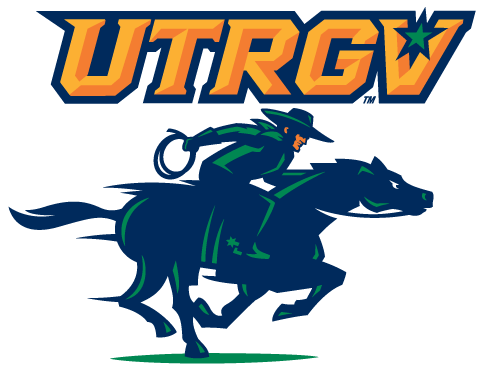 HEATED CALENDERING SYSTEMSENIOR DESIGN I REPORTDECEMBER 2017PREPARED BY:JOSE MAYORGALUIS GALLEGOSDAVID DE LA GARZAYour NamesPREPARED FOR: FACULTY ADVISOR: Dr. …………COURSE ADVISOR:Dr. Kamal SarkarAbstract (About a page & not to exceed a page and half)This report will be based of the designing of a lab sized calendering machine. In the industry companies makes thousands of feet in thin-filmed material ranging from many different materials such as PVC, Rubber, Woven material, etc. the list goes on and on, but the problem is there are not many calendering machines that are not industrial sized to produce small films for purposes of research facilities whom wish to test mechanical properties to do research. Even with some of the smaller machines that do exist they are still very big and are limited to there capabilities. There is a small percentage of the industry that captures the business of small calendering machines where our product would be competing in. Some background research will be discussed to gain incite into calendering machines. Then there will be an understanding of the actual market place. The goals, objectives, and constraints of this machine will be stated with one of the major points is to be portable and lightweight. A tool known, as a QFD will be used to compare competitor products to needs/wants of the customer and matching them to engineering specifications needed for the machine to be operational. Once a good understanding of what is needed of the product to work and the competitors that our product will be competing against the concept development of the product can begin. Breaking down the product into its separate parts and components such as the rollers, temperature controllers, speed controller, and frame for the system. From here one can go into the selection process of components need to get an initial mock up design with some dimensions. Then one can under go the design embodiment of the calendering machine where engineering calculations are derived and set with standards to solve the problems for the calendering machine. ……….Table of ContentsI.	Abstract	2II.	Table of Contents	4III.	List of Figures	6IV.	List of Tables	7V.	Problem Formulation	8V A.  Introduction (“Elevator Speech”)	8V B. Background Research	9V C. Competitive Products	13V D. Needs & Wants	17V E. Goals & Objectives	18V F. Constraints	19V G. QFD	19VI.	Concept Development	28VI A. Methodology	28VI B. Functional Decomposition	28VI C. Sub-function I Heated Roller	30VI C1. Heat Roller Design Constraints	31VI C2. Heat Roller Concept Variants	32VI C3. Heated Roller Selection Process & Identifying Winning Selection	35VI D. Sub-function II Gaping Sensor	36VI D1. Gaping Sensor Design Constraints	37VI D2. Gaping Sensor Concept Variants	37VI D3. Gapping Sensor Selection Process & Identifying Winning Selection	40VI F. Sub-function IV Thermo-Sensors	41VI F1. Thermo-Sensors Design Constraints	41VI F2. Thermo-Sensors Concept Variants	42VI F3. Thermo-Sensors Selection Process & Identifying Winning Selection	44VI H. 3D Rendering of the Proposed Design, Complete with Dimensional Detail	45VII J  Conceptual Designs based on Winning SelectionsVII K  Final Winning DesignVII L  Complete SolidWorks Design with Dimensions and Two & Three D ViewsVII.	Design Embodiment	46VII A. Engineering Analysis	46VII A1. Identification of Core Engineering Topics & Related Equations	47VII A2. Engineering Analysis complete with Tables & Graphs   	49VII A3. Engineering Analysis complete with Tables: Machine Elements	52         VII  A4. Software (Algor, Working Model, MatLab, etc) _____________________________________
          VII A5. Customized Software Developed, If Any __________________________________________
         VII A6. Preliminary Experimental Data, If Any ____________________________________________ VIII. Design for X (Manufacturability, Reliability, Environment, Safety, Sustainability, etc.)VIII B. Design for Manufacturability	57VIII B1. Preparing Parts & Components	57VIII B2. Assembly Process	62VIII B3. Manufacturing Process Document	65     VIII C. Design for Environment __________________________________________________________
            VIII C1. Environmental impact on Raw Materials, Parts & Components, etc.  
            VIII C2. Environmental Impact of using the Product with Resources Needed
            VIII C3. Does the Product Address any Environmental Issue? Elaborate.
VIII D. Design for Safety _________________________________________________________________
            VIII D1. Safety Issues Related to Product Usage
            VIII D2. Safety Features Built-in into the Product
            VIII D3. Does the Product Address Any Safety Concern? Elaborate. _________________________ IX.	Bill of Materials                                                                                                                                  	65X. Engineering Economics
     X A. Prototype Cost_________________________________________________________________
     X B. Product Volume, Product Cost, & Market Size ________________________________________XI.	Design Validation	66XI A. Product Drawings with Dimensions & Two and Three D Views with Relative Size ______________XI B. DFMEA  (Design Failure Modes & Effects Analysis) ____________________________________     XI C. PFMEA (Process Failure Modes and Effects Analysis) __________________________________
     XI D. Test Protocols _________________________________________________________________
             XI D1. Test Templates ____________________________________________________________
             XI D2. Sample Raw Data __________________________________________________________
             XI D3. Data Analysis (Procedure, Sample Analysis, & Sample Output) ______________________
             XI D4. Graphical Output for Various Data ____________________________________________
             XI D5. Proposed What-If Scenarios _________________________________________________
   XI E. Quality Controls        XI E1. QC for Raw Materials, Parts, & Components _______________________________
       XI E 2. Performance Analysis at Product/System Level _____________________________XI F. Safety Features _______________________________________________________________    XI F1. Material Handling at Parts & Components Level __________________________________
    XI F2. Product Handling during Shipping & Handling ____________________________________
    XI F3. Safety Features for Operations & Maintenance ___________________________________XII. ReferencesXIII. Appendices  Test Protocols	66X C. Economic Analysis	67IX C1. Production Cost	67X.	Summary	68XI.	Reference:	69List of FiguresFigure 1 VB: Market prediction for calendering productsFigure 2 VB: (a) “I” arrangement rollers (b) “L” arrangement rollers (c) “Z” arrangement rollersFigure 1. V C : Guangyue Calendaring SystemFigure 2 V C : CT Multi RollFigure 3 VC Roller Configuration Figure 3. V C : CT Two-Roll MillFigure 4 V C : Gelon Calendering SystemFigure 1 VG: (a) Simplified view of a QFD (b) Actual QFD to evaluate Calendering SystemsFigure 2 VG: Customers Needs/Wants Correlated to Engineering Specifications and Competitor ProductsFigure 3 VG: Shows the relationship between the engineering specificationsFigure 4 VG: Competitor Products Detailed Engineering SpecificationsFigure 5 VG: (a) I-Roller Arrangment (b) Z-Roller ArrangmentFigure 1 VI B: Conceptual Design of a Calendering MachineFigure 2 VI B: Conceptual Design Break DownFigure 1 VI C3: Custom Heated RollerFigure 1 VI D3 : Vernier CaliperFigure 1. VI F3 : Thermistor SensorFigure V1 H1: Initial DesignFigure V1 H2: DimensionsFigure 1 VII A2: Heated roller with resistance of thermal conductivityFigure 2 VII A2: Heat transfer calculationFigure VII A3: two gears in contactFigure1 VII B1: Steel and Aluminum RodsFigure 2 VII B1: Aluminum Rod DrawingFigure 3 VII B1: Steel RodFigure 4 VII B1: Drilling out the steel rod Figure 5 VII B1: Boring out steel rodFigure 6 VII B1: Other end turned down to 0.5 inchesFigure 1 VII B2: Aluminum Rod CompletedFigure 2 VII B2: Aluminum rod with grease gunFigure 3 VII B2: Steel Roller with thermal greaseFigure 4 VII B2: Completed Heated RollerList of TablesTable 1 VI C1 : Design Criteria for Heated RollersTable 2 VI C2 : Concept Variants with Respect to CostTable 3 VI C2 : Concept Variants with Respect to SensitivityTable 4 VI C2 : Concept Variants with Respect to RangeTable 5 VI C2 : Concept Variants with Respect to DurabilityTable 6 VI C3 : Concept Variants with Respect to DurabilityTable 1 VI D1 : Design Criteria for Gap SensorsTable 2 VI D2 : Concept Variants with Respect to CostTable 3 VI D2 : Concept Variants with Respect to SensitivityTable 4 VI D2 : Concept Variants with Respect to RangeTable 5 VI D2 : Concept Variants with Respect to DurabilityTable 6 VI D3 : Selection Process of Gap SensorsTable 1. VI F1 : Design Criteria for Temperature SensorsTable 2. VI F2 : Concept Variants with Respect to SensitivityTable 3. VI F2 : Concept Variants with Respect to RangeTable 4. VI F2 : Concept Variants with Respect to AccuracyTable 5. VI F2 : Concept Variants with Respect to CostTable 6. VI F3 : Selection Process of Temperature SensorsTable 1 VII A1: Equation used for Engineering AnalysisTable V11 A1: Calculated values for gear analysisTable VIII: Bill of MaterialsFigure 1 VB: Market prediction for calendering products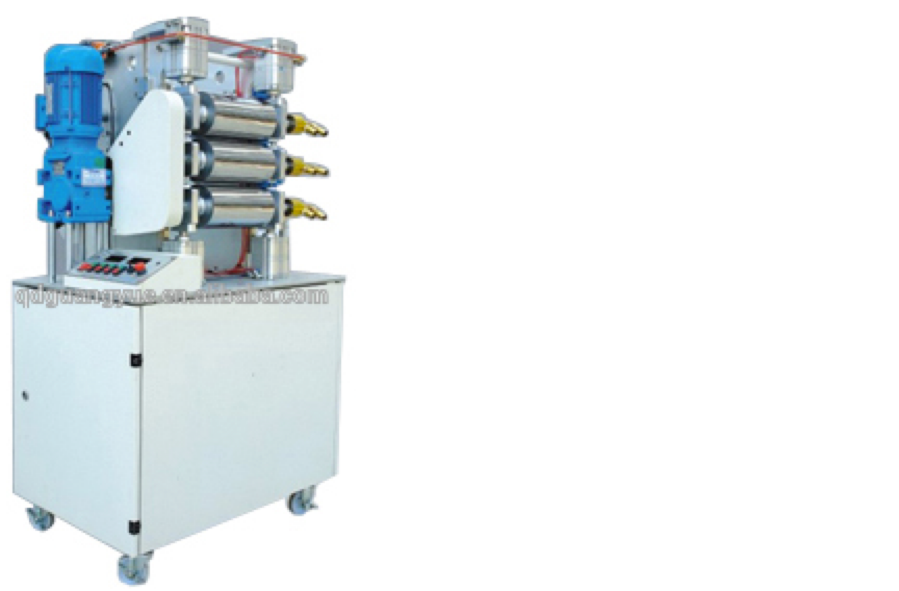 Figure 1. V C : Guangyue Calendaring Systemplastic and rubber. The max roll temperature reaches up to 180°C.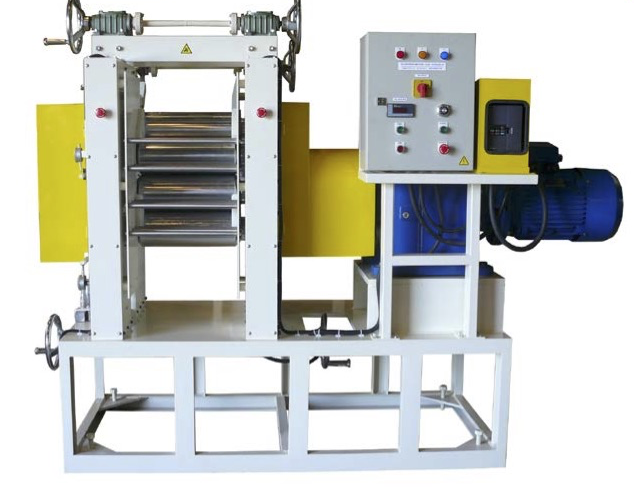       Figure 2 VC : CT Multi Roll		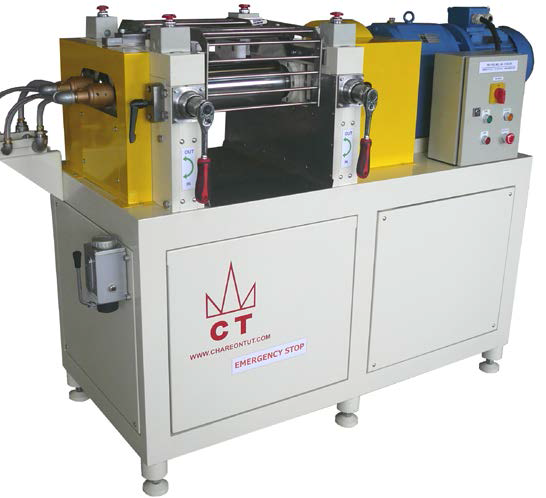   Figure 4 VC : CT Two-Roll Mill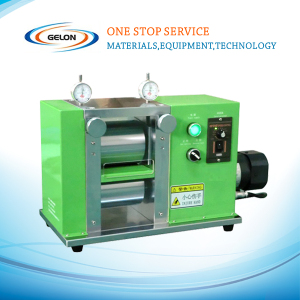 Figure 5 V C : Gelon Calendering SystemV D. Needs & Wants E. Goals & ObjectivesV F. ConstraintsV G. QFDThe QFD was constructed to see how the need and wants of the customer are related to the engineering specification and how each one of them have a strong relationship with each other. Also, the QFD shows the competitive products in the market and it compares each competitive product with each other and also against our product. The customers needs and wants are related and is in the middle of the QFD. The whole QFD is explained but it will be broken down into sections so it can be clarified in greater detail with figures to help with the explination. 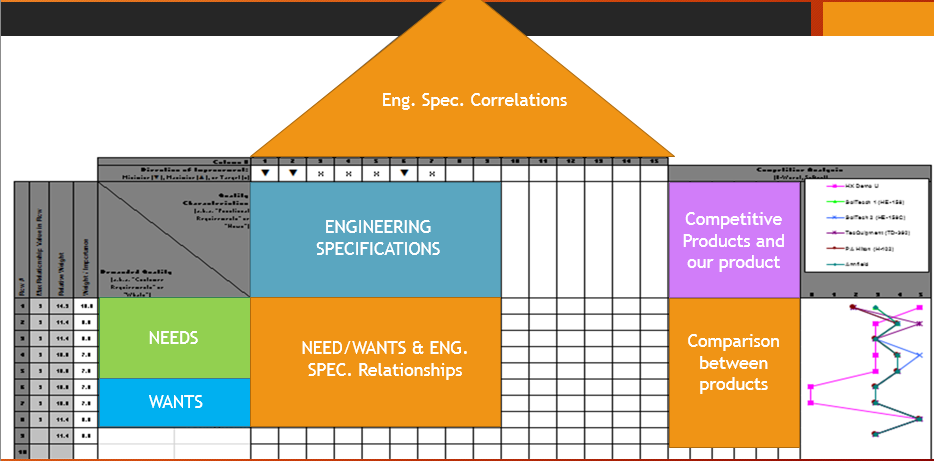 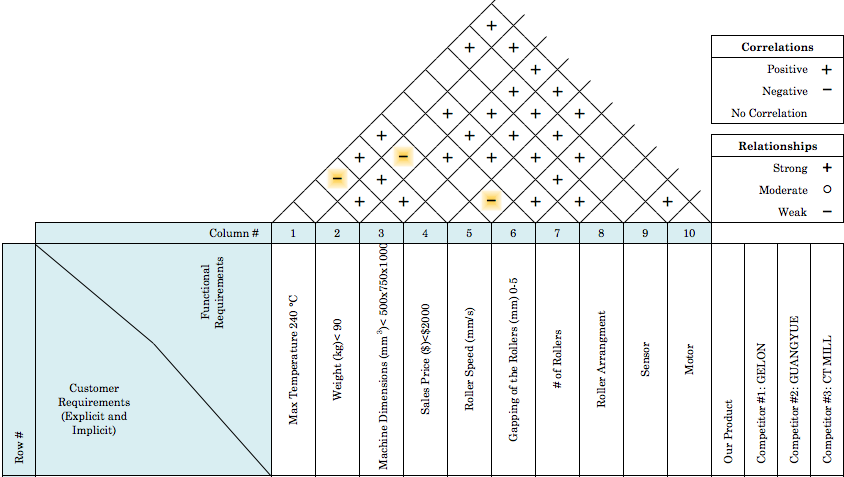 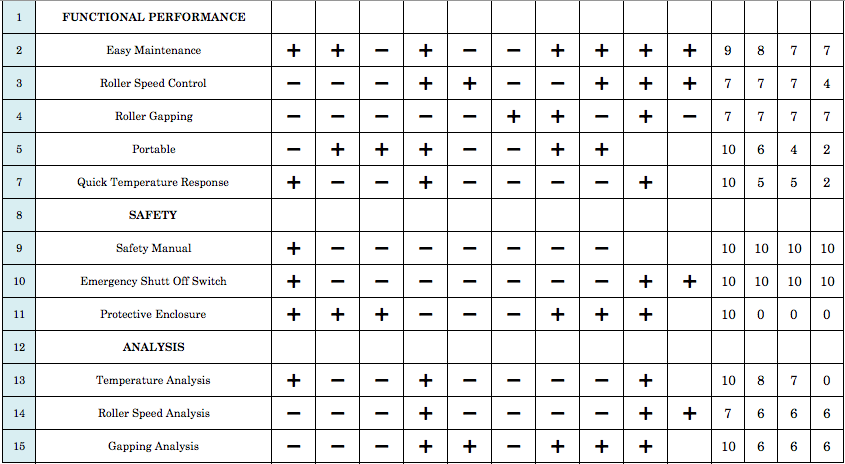 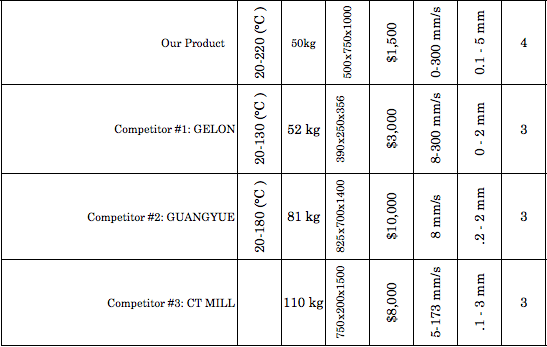 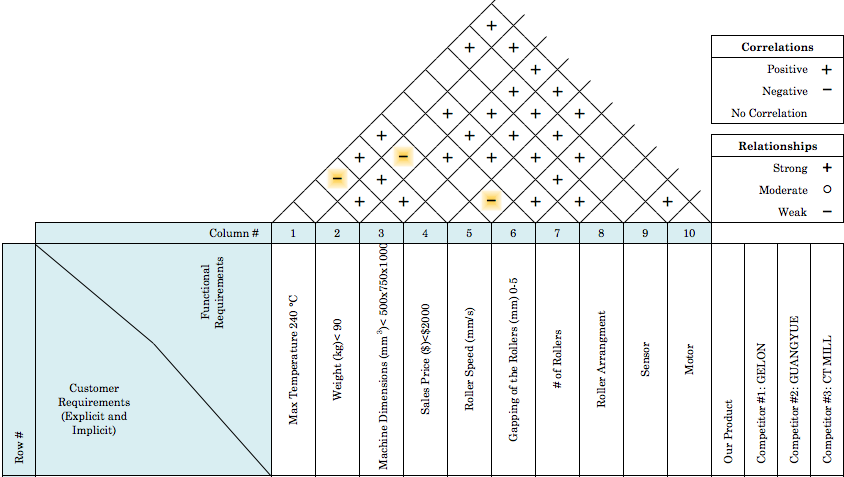 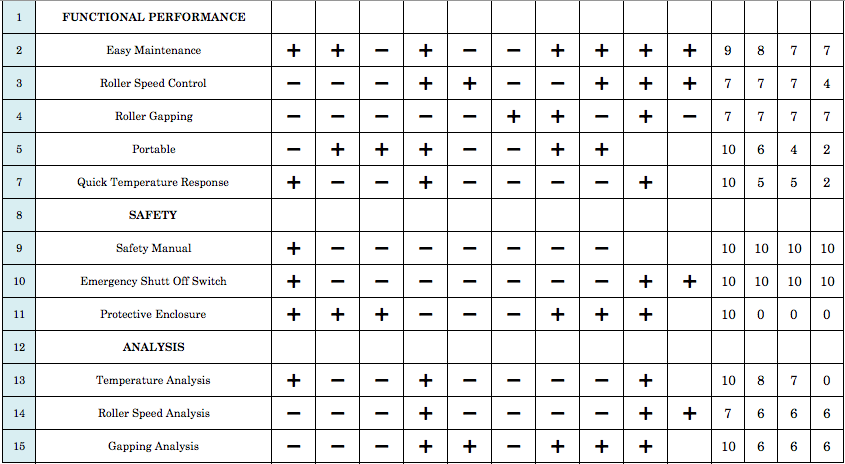 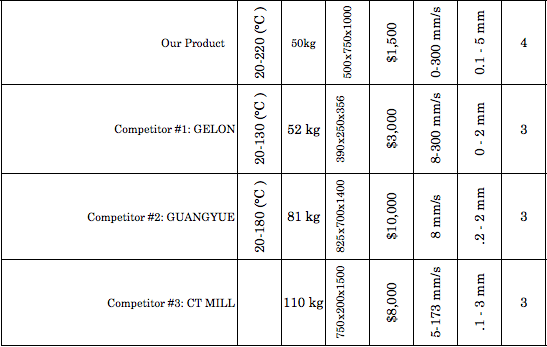 Figure 1 VG: (a) Simplified view of a QFD (b) Actual QFD to evaluate Calendering Systems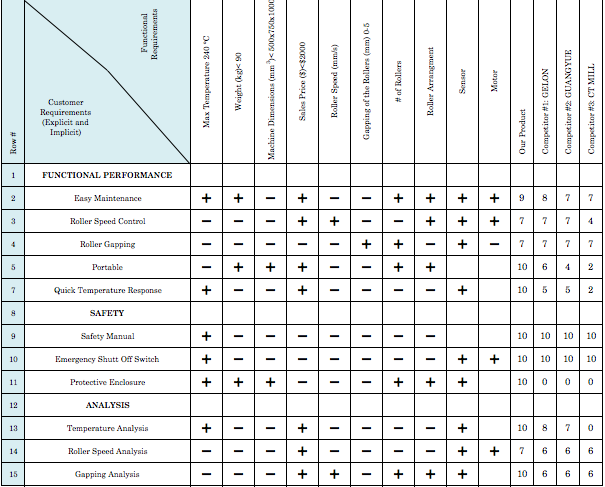 Figure 2 VG: Customers Needs/Wants Correlated to Engineering Specifications and Competitor Products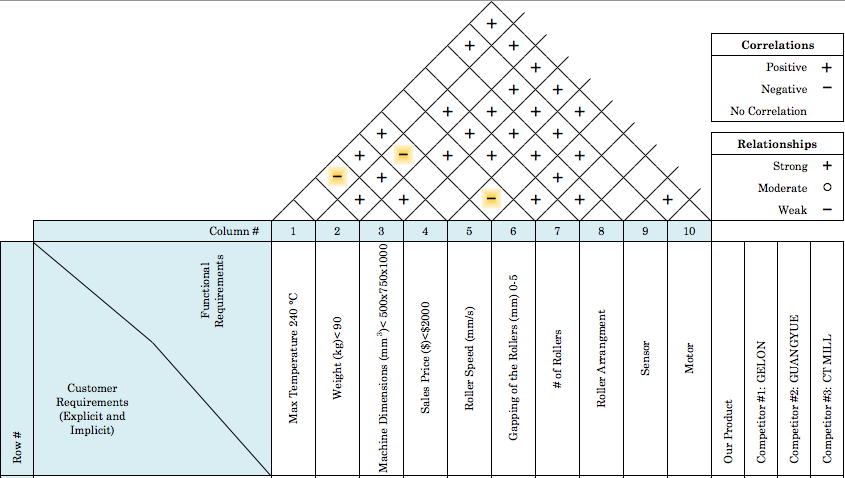 Figure 3 VG: Shows the relationship between the engineering specifications	For example, paying attention to the engineering specification where machine dimensions and max temperature intersect it shows a minus sign meaning it has no correlation to each other. Changing the dimension of the machine can not affect the temperature of the rollers. When looking at temperature and sale price it has a positve correlation because the more of a temperature the system has it makes the product more expensive.Figure 4 VG shows in more detail the engineering specifications for each of the competitor products.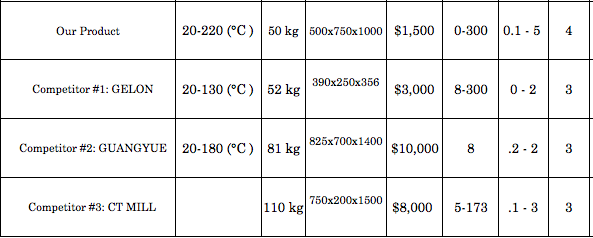 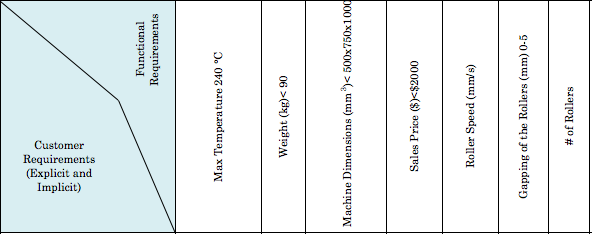 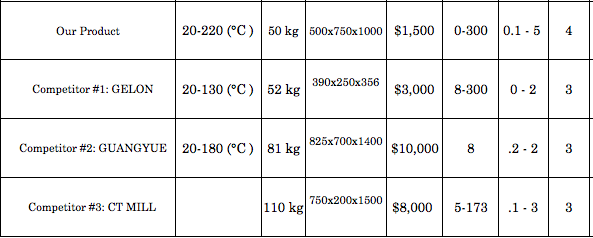 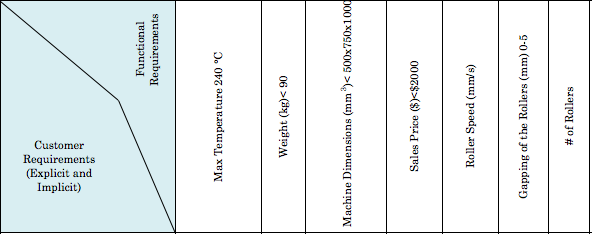 Figure 4 VG: Competitor Products Detailed Engineering SpecificationsConcept Development VI A. Methodology	Background research was done on calendaring systems and an analysis on competitive product information.  This will give us incite on the new calendaring machine and for brainstorming ideas on the design concept and development.  A prototype will be tested to find out any maintenance issues and for easy temperature and speed control. The new product will be helpful to universities and research institutions as well as current and future scientists and engineers.VI B. Functional DecompositionFunctional decomposition determines the significant components and sub-functions our new product needs. The four sub-functions for the heated calendaring system are the rollers, motor, and temperature and gap sensors. These functions will determine what polymer materials can be processed into thin films.	Figure 1 V1 B shows the conceptual design of what a calendering system revolves around.Figure 1 VI B: Conceptual Design of a Calendering MachineFigure 2 VI B: Conceptual Design Break DownVI C. Sub-function I Heated Roller	The purpose of the heated roller in our system is to be able to process different types of thermoplastics. The thermoplastics will go in through the nip of the rollers and forced to a predetermined thickness creating a thin sheet of the desired thermoplastic. The heating of the rollers allows the thermoplastic to be heated to a pliable temperature for easy processing. Without the rollers there is no calendaring systemDesign Constraints Cost SensitivityRangeDurabilityConcept VariantsDurashellEquathermCustom RollerSelection ProcessVI C1. Heat Roller Design Constraints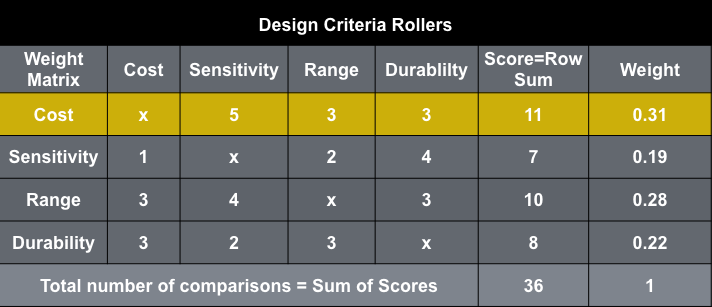 Table 1 VI C1 : Design Criteria for Heated Rollers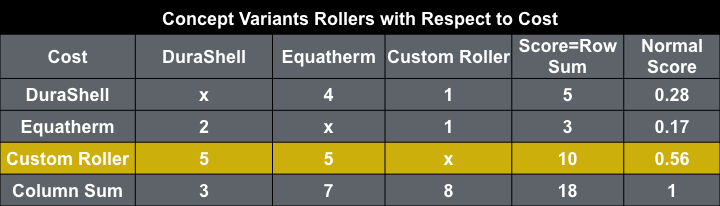 Table 2 VI C2 : Concept Variants with Respect to Cost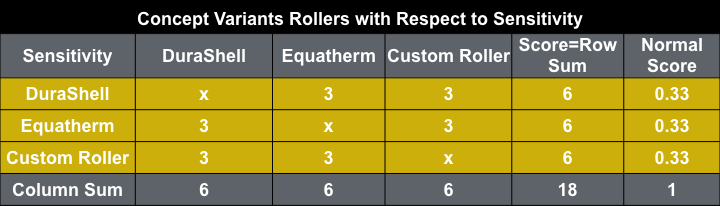 Table 3 VI C2 : Concept Variants with Respect to SensitivityVI C3. Heated Roller Selection Process & Identifying Winning Selection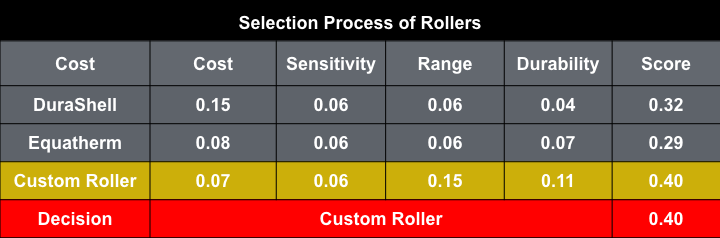 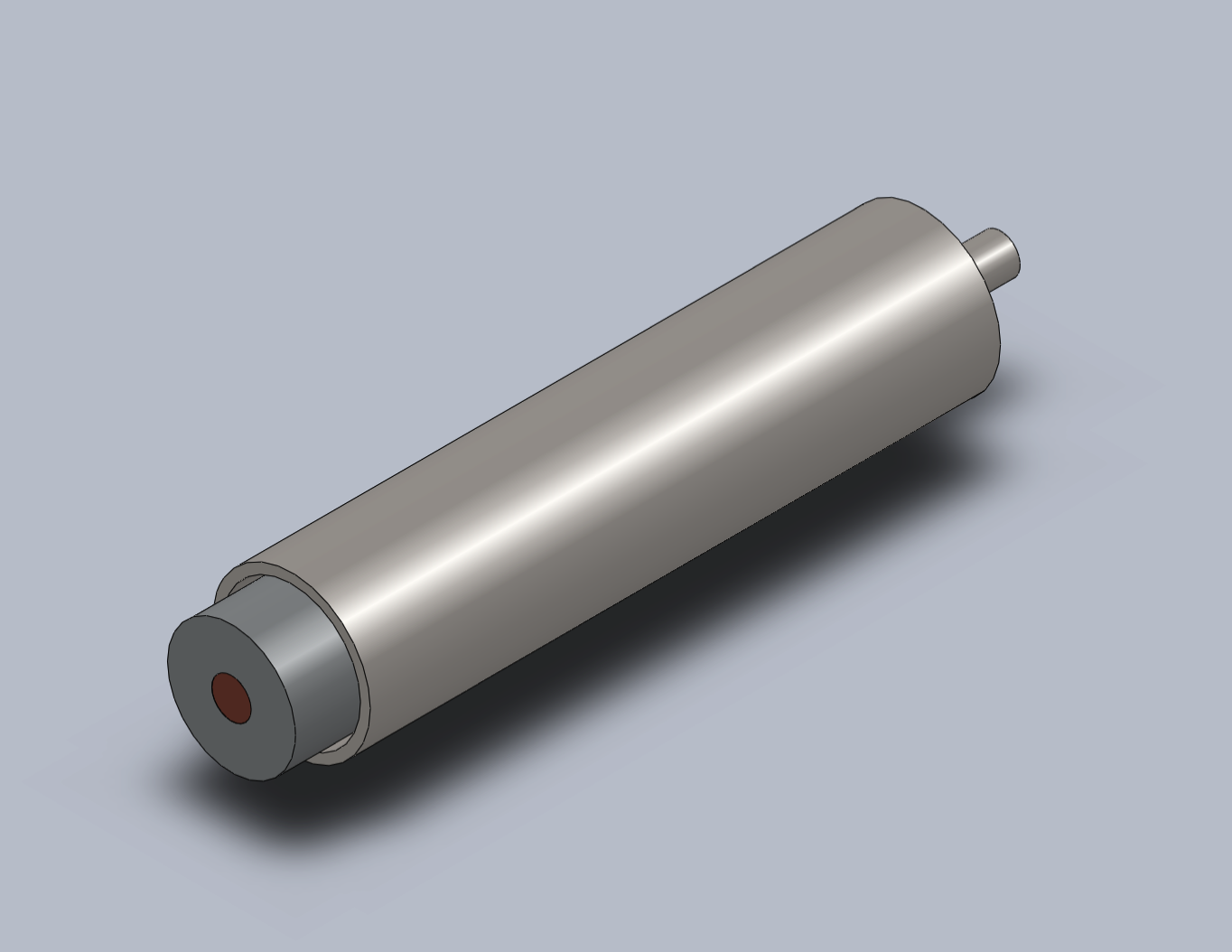 Figure 1 VI C3: Custom Heated Roller	VI D. Sub-function II Gaping Sensor	Design Constraints Operating TemperatureSensitivityRangeCostConcept VariantsVernier CalipereddyNCDTGapControlSelection ProcessVI D1. Gaping Sensor Design Constraints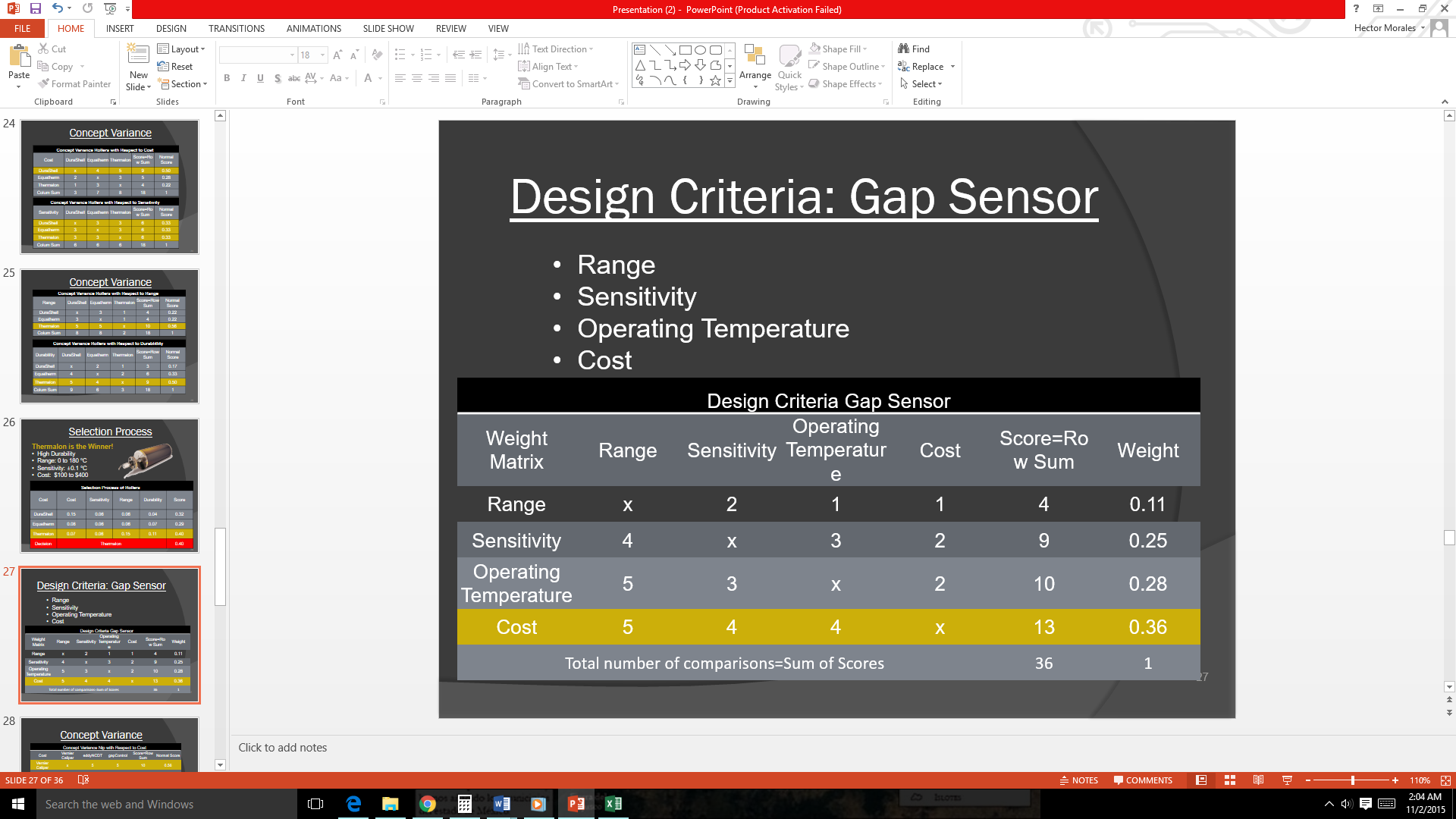 Table 1 VI D1 : Design Criteria for Gap SensorsVI D3. Gapping Sensor Selection Process & Identifying Winning Selection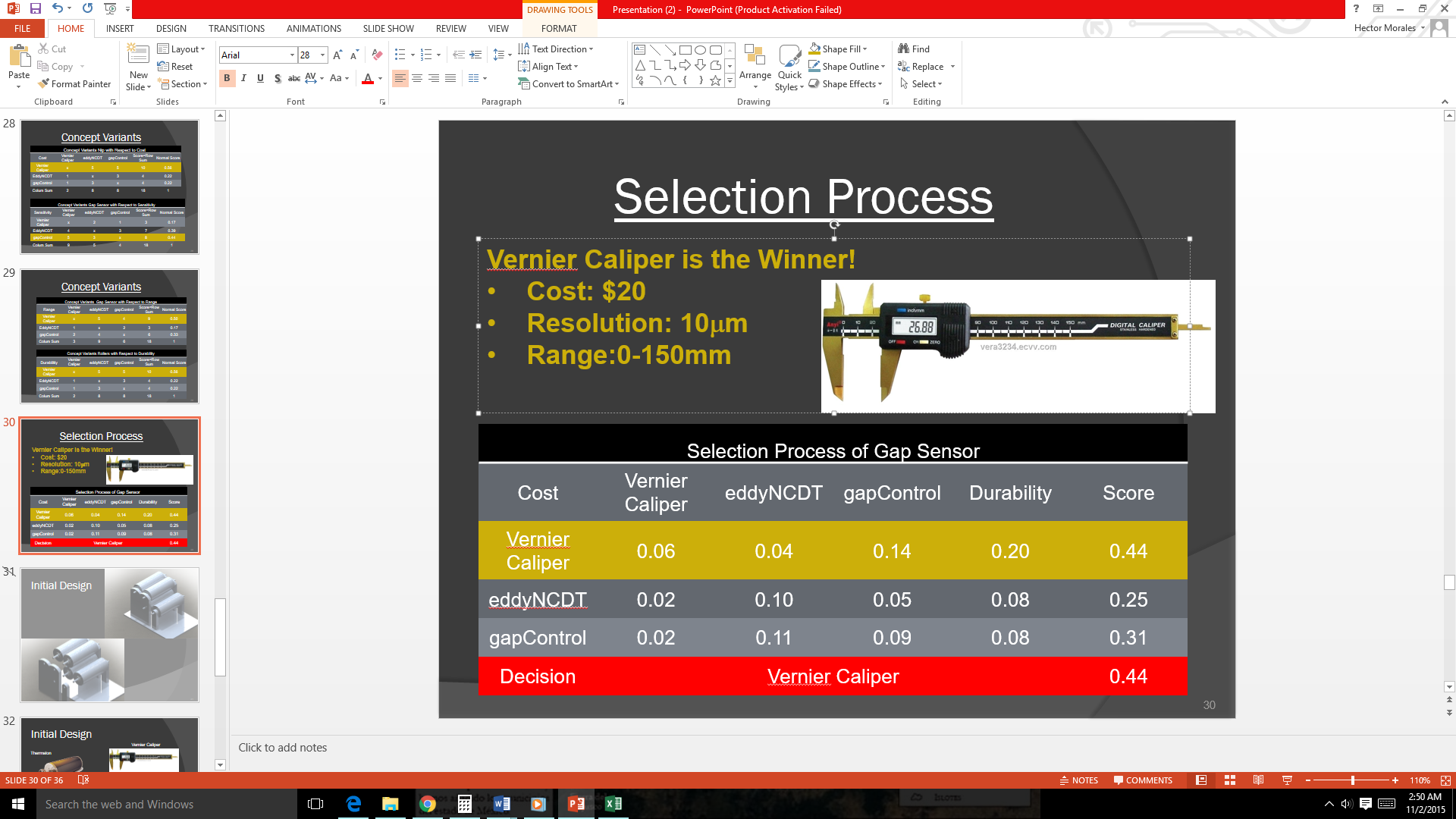 Table 6 VI D3 : Selection Process of Gap SensorsTable 6 VI D3 above shows the Vernier Caliper as the clear winner of the selection process amongst the three gap sensors considered. Its outsized advantages in costs, range, and durability make the Vernier Caliper the most cost efficent and verstaile choice for our calendering machine. A standard digital Vernier Caliper is shown below in Figure 1.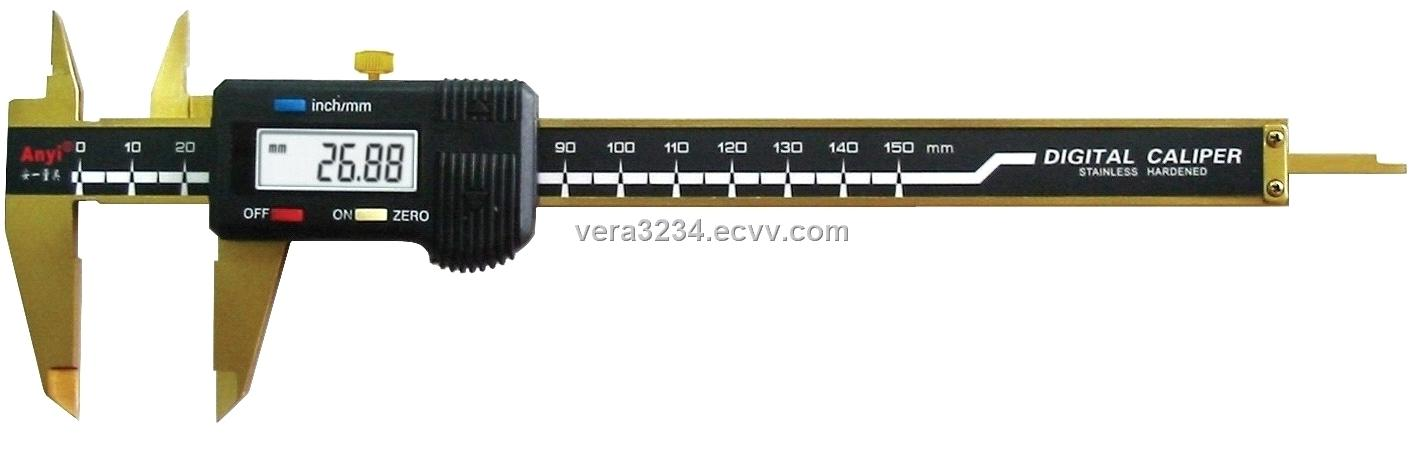 Figure 1 VI D3 : Vernier Caliper.VI F. Sub-function IV Thermo-Sensors	Design Constraints Cost SensitivityRangeAccuracyConcept VariantsThermocoupleThermistorSilicon BasedSelection ProcessVI F1. Thermo-Sensors Design Constraints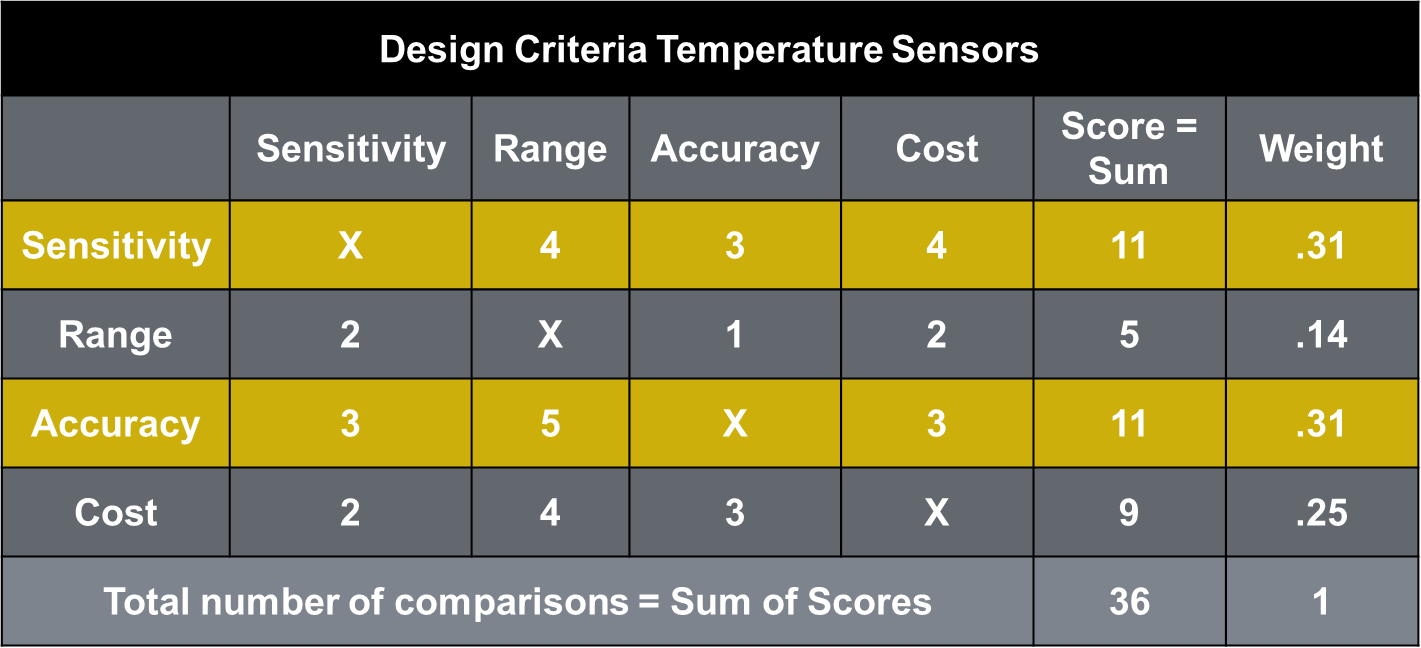 Table 1 VI F1 : Design Criteria for Temperature Sensors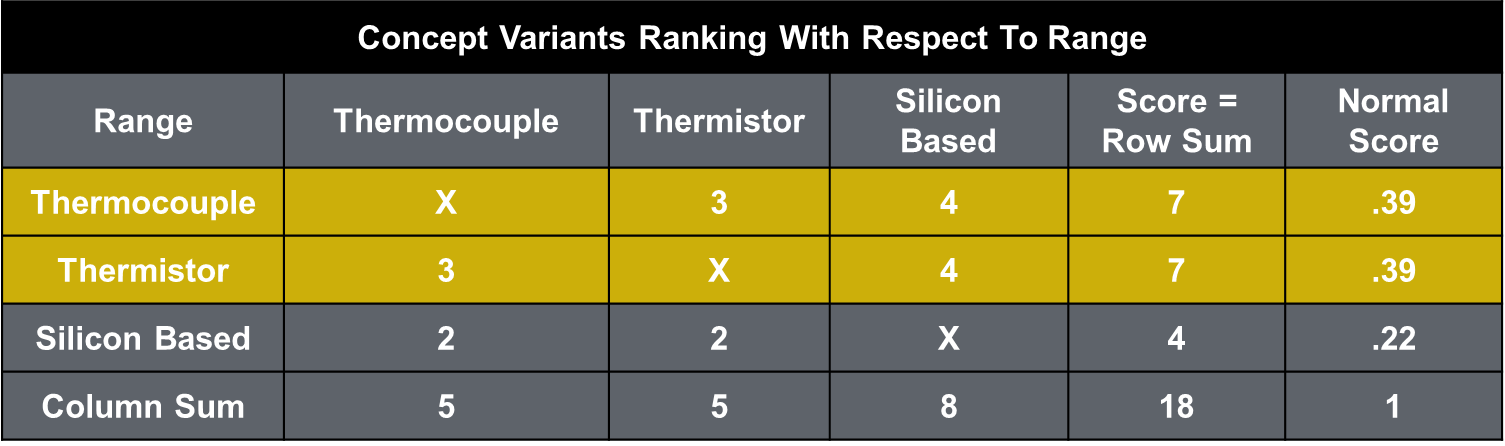 Table 3 VI F2 : Concept Variants with Respect to RangeTable 3 VI F2 depicts the temperature sensor with the best range. It was determined that with a range of -100 to +400 °C, the thermocouple and thermistor sensors were both equal in score. 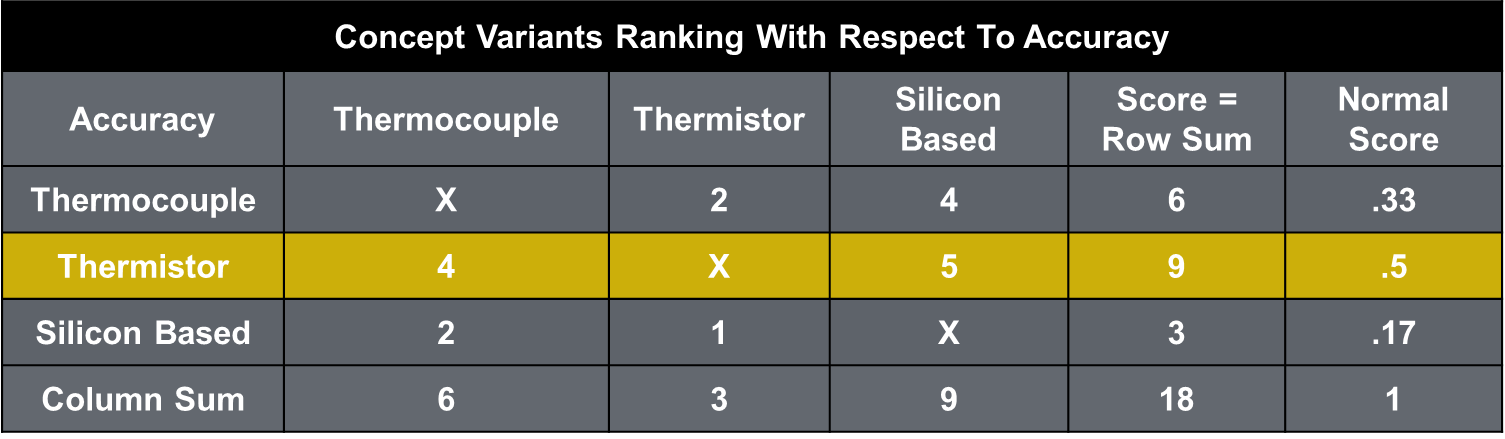 Table 4. VI F2 : Concept Variants with Respect to AccuracyTable 4 VI F2 compares the accuracy of the temperature sensors that were researched. The thermistor has a clear advantage with a perfect accuracy of ± 0.1 °C. 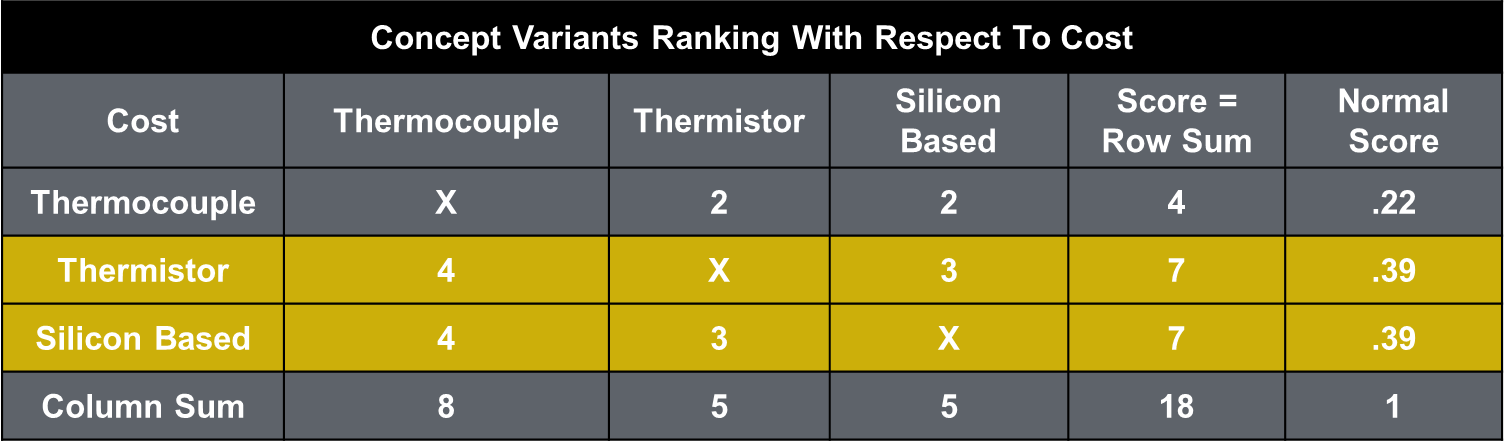 Table 5 VI F2 : Concept Variants with Respect to CostVI F3. Thermo-Sensors Selection Process & Identifying Winning Selection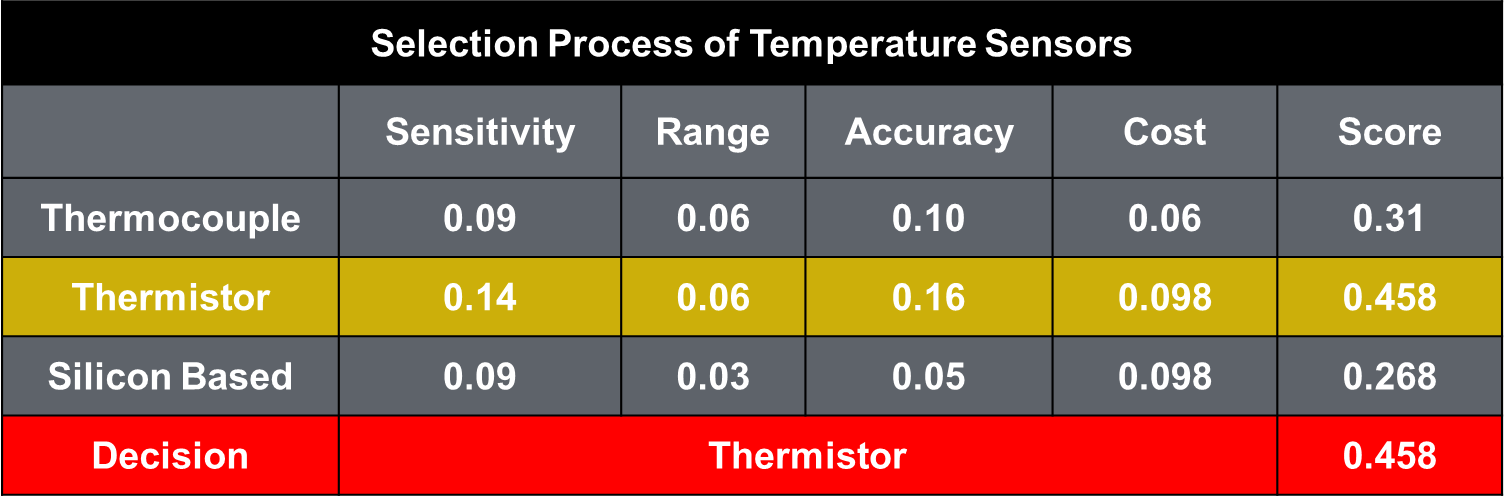 Table 6 VI F3 : Selection Process of Temperature Sensors	Table 6 VI F3 demonstrates that the thermistor temperature sensor was the clear winner of the three sensors researched for the heated calendering system (Shown in Figure 1 VI F3). The thermocouple and silicon based sensors had similar advantages to the thermistor in the criteria for cost and range but the thermistor prevailed in accuracy and sensitivity above the rest making it the best decision. The thermistor temperature sensor has a range from -100 to +400 °C, an accuracy of ± 0.1 °C, a very high sensitivity, and a cost between $ 2 to $10. The thermistors inexpensive pricing was also a great advantage for our heated calendering system since four thermistors are needed.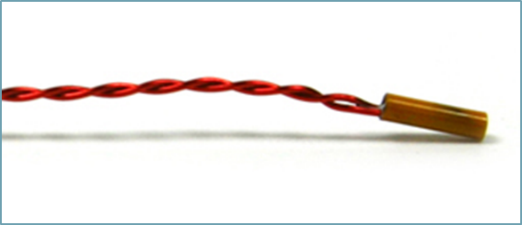 VI H. 3D Rendering of the Proposed Design, Complete with Dimensional Detail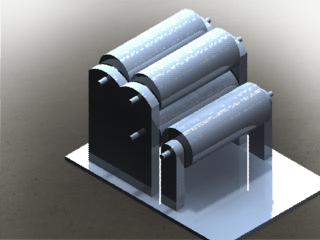 Figure V1 H1: Initial Design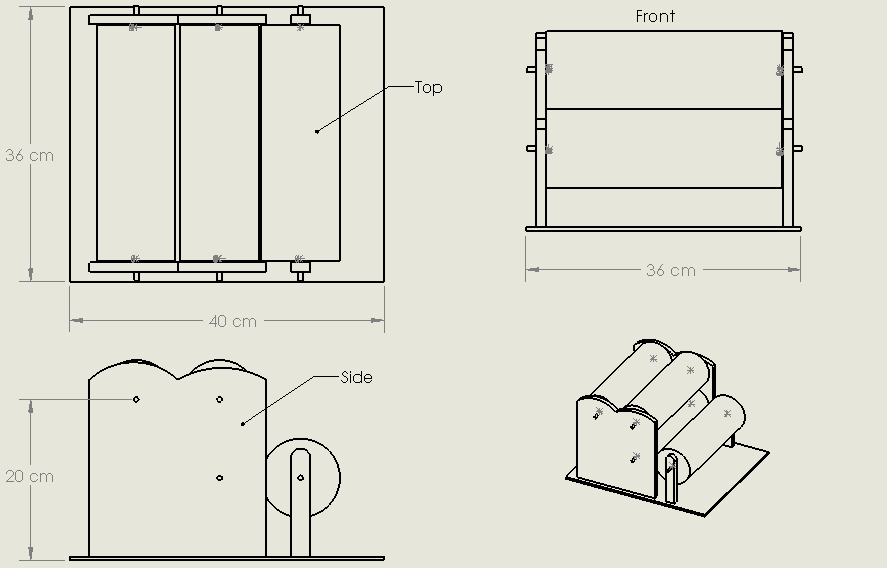 Figure V1 H2: DimensionsDesign Embodiment VII A. Engineering Analysis	For our calendering machine there are many different aspects that we must look into in order to design our product. Looking into how a calendering system works it produces a certain thickness of film so what produces the film? The rollers produce the film and before the rollers produce the film they must be made first and engineering must go into analysis these rollers. What do the rollers need?Heated rollersPressure between the rollers and the filmPower to move the rollersFlow of material through rollers.So these are aspects of the system that must be addressed and can be broken down into these core subjects of engineering:Heat TransferFluid MechanicsSolids of MaterialsMachine ElementsDynamicsBefore studying the dynamics of the system or the flow of the materials through the rollers. Machine Elements and Heat Transfer analysis must be used in order to chose the material to make the roller and transfer heat uniformly to the surface of the rollers.VII A1. Identification of Core Engineering Topics & Related EquationsTable 1 VII A1: Equation used for Engineering AnalysisVII A2. Engineering Analysis complete with Tables & Graphs Heated TransferOne of the key components for the calendering machine to function properly is to have the surface of the roller able to hit a range of different temperatures preferably from 0-220 degrees Celsius. Since the rollers that are going to be used are customized we had to find a heating source that would allow us to rotate the roller and heat up the system to a desired temperature. The heating element chosen to do the analysis was a cartridge heater from Grainger that can operate to a max of 500 Watts. The cartridge heater has a length of 8 inches and a diameter of 0.50 inches. This would essentially be the core of the rollers, but in order for the cartridge heater to work effectively it must have metal contact because if it is exposed to air the heating element will burn out. So we will need another cylinder around it with good thermal conductivity properties to propagate the heat. Now the cartridge heater has wires to supply power to the element, and we cannot have the element wires getting tangled so the cartridge heater and the cylinder encompassing it must remain as a fixed axis. To achieve this we will be using a bearing that will attach the cylinder into the inner diameter of the bearing, while the outer diameter will carry a steel roller, which will allow the outer shell to roll and give heat to the surface through thermal conductivity. Now air is a really good insulator so in-between the gap of the cylinder and the inner diameter of the steel roller will be thermal grease providing lubrication and a medium for heat to travel to the outer diameter of the steel roller. The heated rollers can be expressed in four different radii, which are the cartridge heater (rcartridge), aluminum (rAl), inner steel (rst,i), and outer steel (rst,o). These radii are important for solving this heat transfer problem through a thermal circuit. Heat transfer rate, q , equals the temperature difference divided by the total resistance seen in the equation below.Rtot  is the total resistance of the system, which will compose of the conductivity resistance of the cylinder and the free convection resistance outside of the rollers. Figure 1 VII A2 shows the cylinders and the equation for thermal conductivity of a cylinder.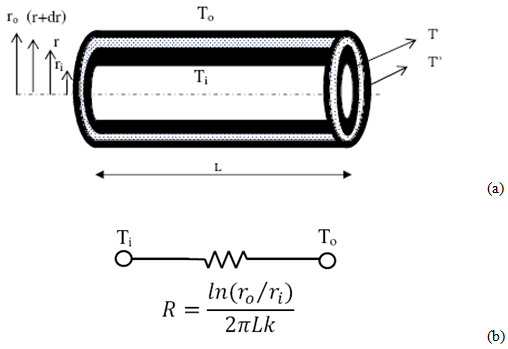 Figure 1 VII A2: Heated roller with resistance of thermal conductivityThe thermal resistance for free convection can be seen in the equation below where h is the convection coefficient and A is the surface area of the steel cylinder.The total resistance of the system is composed of the four resistances Rt1,cond, Rt2,cond Rt3,cond, and Rconv which are the resistance of the aluminum rod, thermal grease, steel rollers, and the ambient air respectively also shown in the equations below.We want to achieve the best heat transfer to the surface so we will treat the core of the fixed axis to be calculated with different material type we originally use aluminum but will be testing copper, brass, and gold to see the different effects. Using these equations we can now calculate what the temperature at each point of the roller will be in Figure 2 VII A2.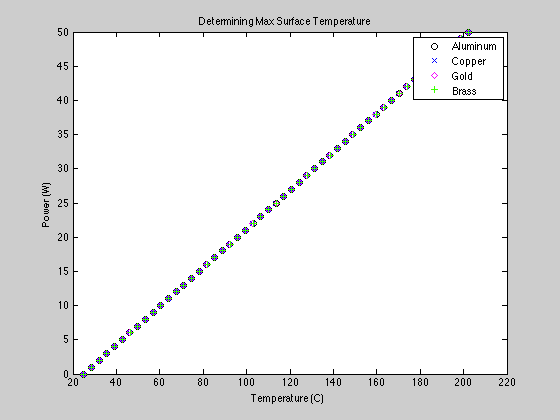 Figure 2 VII A2: Heat transfer calculationFrom the data it can be seen that the temperature is virtually the same no matter what core is used and this could be to the distance of the cores. So the optimal chose will be the most cost efficient one which would be the aluminum rod.VII A3. Engineering Analysis complete with Tables: Machine ElementsIn order for the calendering machine to be able to properly function, it is important to have the correct motor that will be able to transfer the appropriate velocity to each roller. With this being said a standard motor is set to a fixed constant velocity that it will output, which can only be reduced by set of a couple of gears. A controlled voltage input to the motor is also another way to reduce velocity output, but in our case that just isn’t enough considering that or velocity needed is severely slow. So our motors output velocity will undergo a series of gears to be able to reach our desired maximum output velocity. Equation 1: Angular velocity	First, since most motors give you an output form of angular velocity, the angular velocity equation is used to calculate the output velocity given by the motor. Where V is the velocity, r is the radius of the gear, and  is the angular velocity. Like I said before, our velocity need is very low so by calculating the maximum velocity provided by the motor we will be able to solve for the second gear’s radius or angular velocity using the following equation:Equation 2: Angular ratio equationWhere  are the angular velocity and radius of the first gear and  are the angular velocity and radius of the second gear. In order to decrease the velocity, the second radii must be larger than the first. Manipulating equation_ to solve for velocity instead of angular velocity can prove this. One our desired maximum velocity is accomplished; this exact same equation is used to be able to calculate for our 3 important gears that will be driving our rollers. Our tallest gear will be our driver, which will have the largest radius with the lowest angular velocity. The following two gears will be the driven. For the second gear it will have smaller radius than but a higher angular velocity than the driver gear. As for last gear, it will have to be the smallest of all 3, since we want it to produce the highest angular velocity of all three. Reason for this analysis is because of our Z arrangement of rollers. Our film needs to flow smoothly through each roller and in order for this to occur, the roller with a higher angular velocity will be able to pull the film in the direction it need to go. Equation 3: Pitch 	Once all diameters for each gear is set, it is important to make sure each gear will smoothly coincide with one another. The above equation is import in doing so where P is the pitch, N is the number of teeth, and  is the pitch diameter. 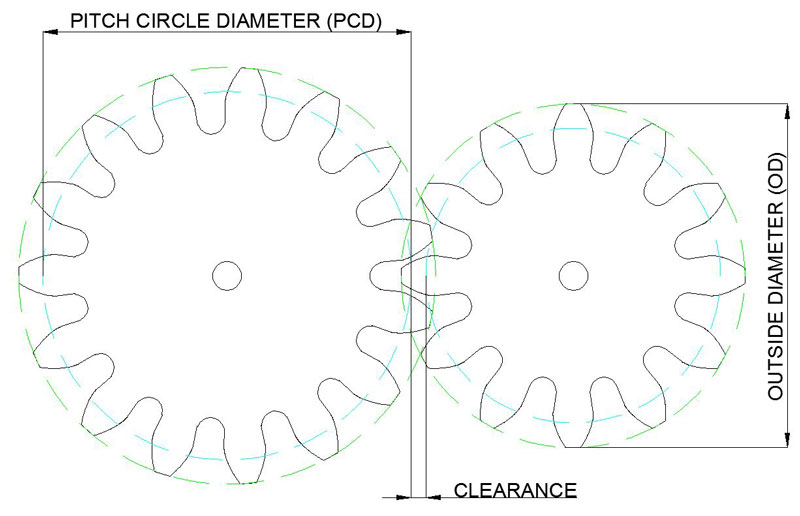 Figure VII A3: two gears in contactTable V11 A1: Calculated values for gear analysisThe table above shows the parameters of the gears need for our calendering system to function properly. These desired numbers were able to be calculated using the pitch formula. 	Since our calendering system will have rotating rollers, the main source of drivers that will cause the rollers to rotate will come from our gears. The rotation of the rollers along with the width and thickness of the film being inputted will determine the specific pressure coming from each roller. 	In order to calculate the pressure the radial force of the roller has to be determined first. The equation above shows the relationship needed in order to calculate the radial force of the roller where  is the mass,  is the velocity, and  is the radius.  	The second important factor needed in order to calculate the specific pressure is the contact length the roller has on the material. This calculation is obtain by using the equation below:Where , is the radius of the roller and  is the difference in thickness inserted into the roller. By taking the square root of the radius and film thickness relationship, the contact length is obtained.Finally once both important factors are obtained, the specific pressure is simply calculated by using a basic pressure formula of force over the area.Where  is radial force calculated with the mass, velocity input, and radius.  Is the contact length calculated and b is the width of the polymer film.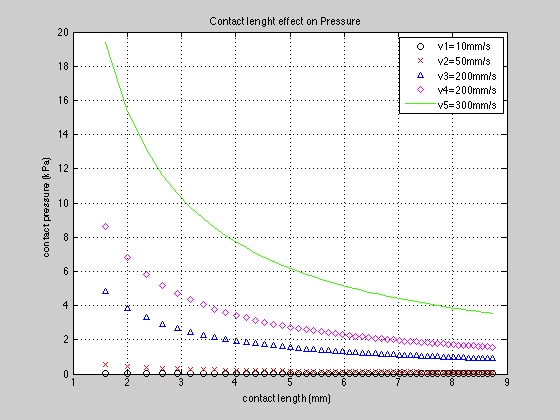 Figure AII V4: Contact length effect on pressureThe figure above shows the relationship between the contact length and the contact pressure. As it is shown the contact pressure decreases as the contact length increases. This occurs due to the pressure formula, where the width of the film times the contact length divides the pressure force. Since the width of the film is constant the increase in the contact length has a greater reduction on the pressure force. Also different variations of the velocity increase and decreases the contact pressure induced on the film.VII B. Design for Manufacturability	Now that the analysis is done for our calendaring system we can now devised how we are going to manufacture every component and assemble them together for the final product. Once the final product is completed a step-by-step instruction can be given for mass production of the product.VII B1. Preparing Parts & Components	First we needed to cut two rods of 2-inch diameter length to 9 inches one of steel and another of aluminum seen below in Figure 1 VII B1 show respectively.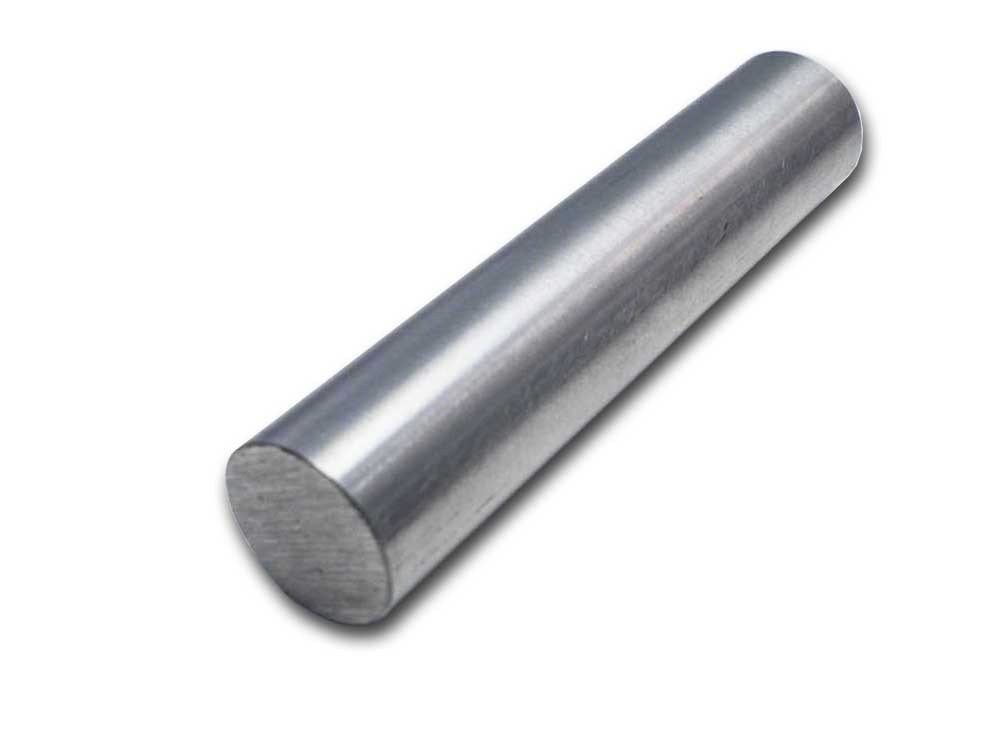 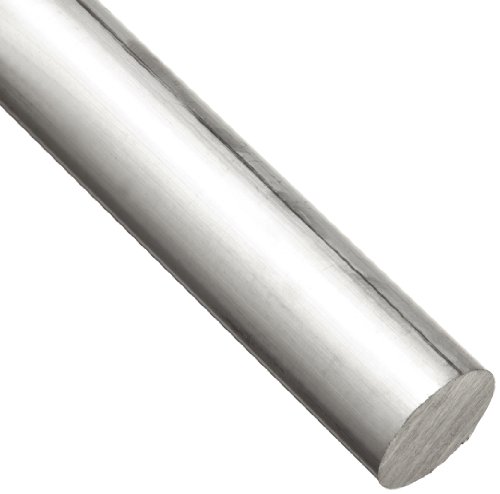 Figure1 VII B1: Steel and Aluminum RodsOnce the rods are cut to these exact measurements we can start milling down these two parts to the set dimensions below shown in the drawing in Figure 2 and 3 VII B1.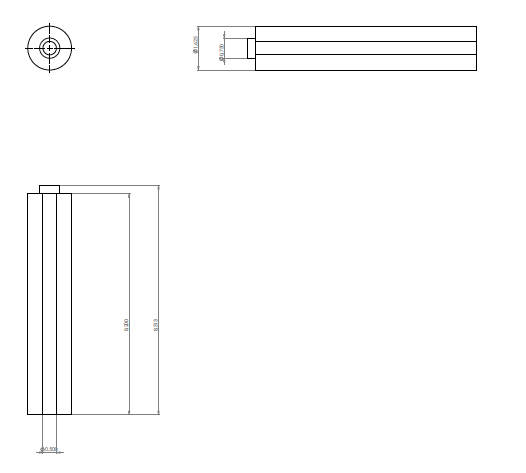 Figure 2 VII B1: Aluminum Rod Drawing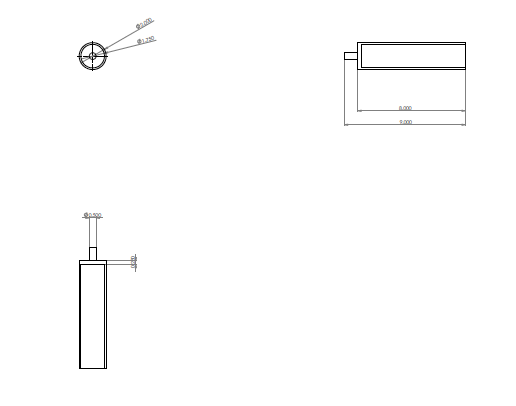 Figure 3 VII B1: Steel Rod	So from the 2-inch diameter rod shown in Figure 2 VII B1 the aluminum rod needs to be turned down to 1.625 inches with a final length of 8.5 inches but 0.3 inches of the length will be turned down to 0.75 inches. Then there will be a 0.5-inch diameter hole drilled into the center of the rod 8.2 inches of the way for a heating source to be placed into the hole. Below is the process of doing these steps chronologically to have an overall good part.Aluminum RodCut 9 inches of aluminum round stock.Use the lathc machine to face both ends of the rod to have a flat piece.Use center drill to make a pilot hole in the center of the rod, switch out the center drill for a 0.5-inch drill bit to make a hole 8.2 inches deep into the rod.Turn down the diameter of the whole rod to 1.625 inches. Remove material from the rod where there is no hole using the facing method to have an overall length of 8.5 inches.Then 0.3 inches into the length the diameter will be turned down to 0.75 inches for the bearing.In Figure 3 VII B1 will be hollowed out to 1.75 inches only 8 inches of the way through there will be a wall thickness of 0.25 inches and on the other end there will be about an inch of rod sticking out that was turned down to 0.5 inches. Below is a detailed report of how this will be machined chronologically.Steel RodCut 9 inches of steel round stockUse the lathe to face both ends of the rod, and then with a center drill to make a pilot hole for the steel rod. Switch out to 0.5 inch drill bit and go 8 inches into the rod. Switch out to 1.625 drill bit and go 8 inches in. To achieve the final inner diameter a boring bar will be used to achieve precision of a 1.75-inch diameter.Flip the piece to the other end and turn down 1 inch of length of the material to 0.5 inches using the lathe.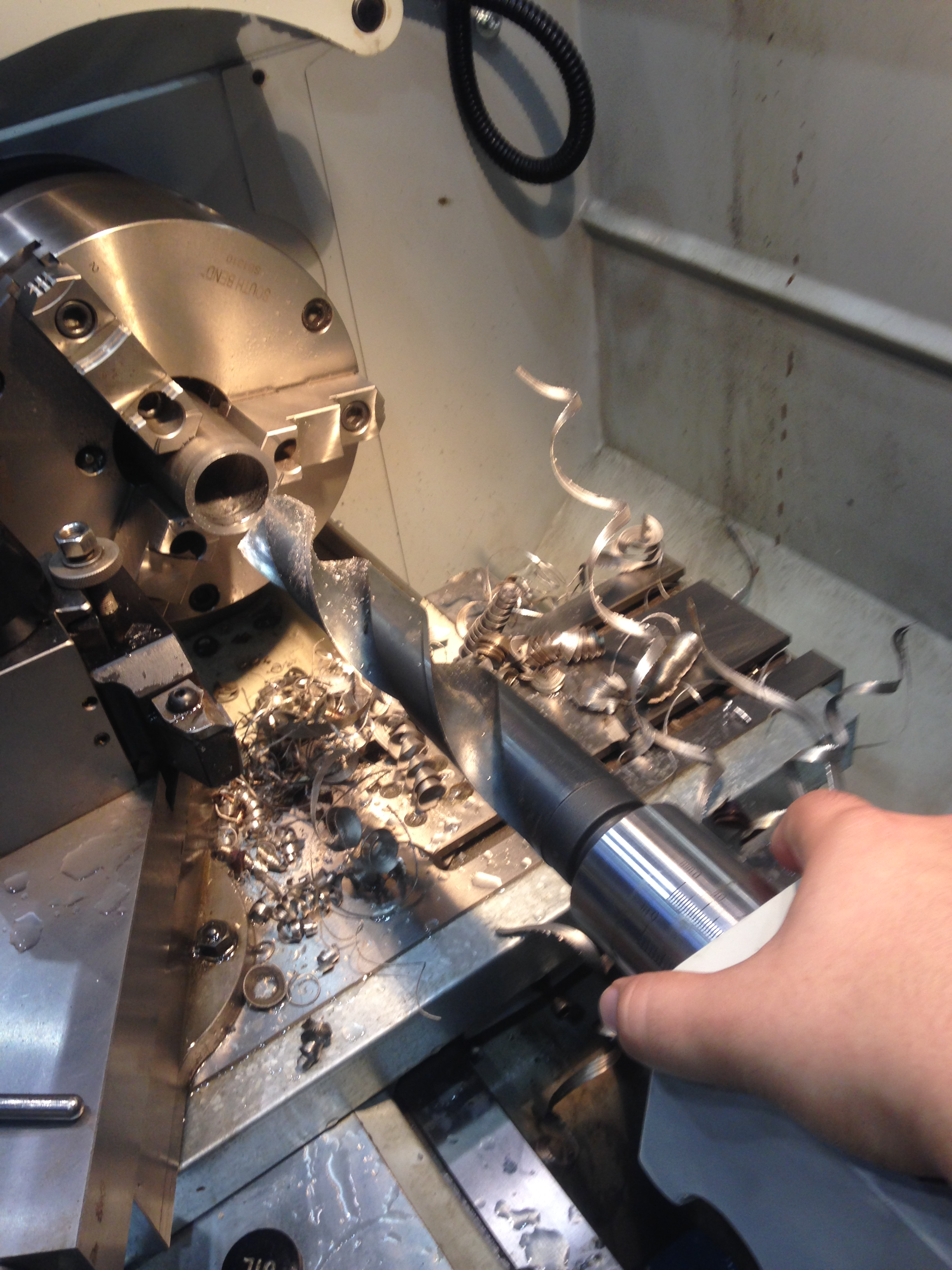 Figure 4 VII B1: Drilling out the steel rod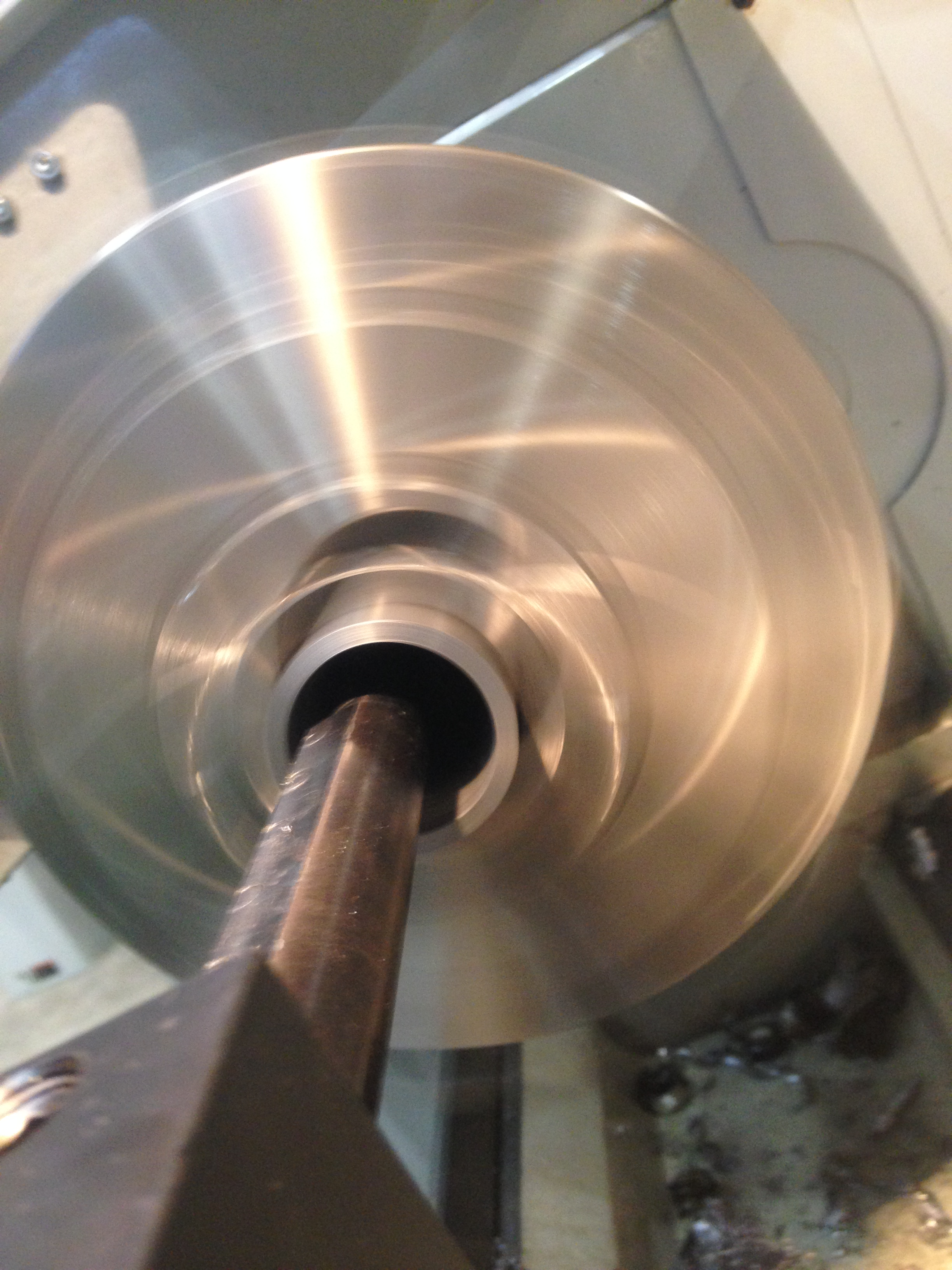 Figure 5 VII B1: Boring out steel rod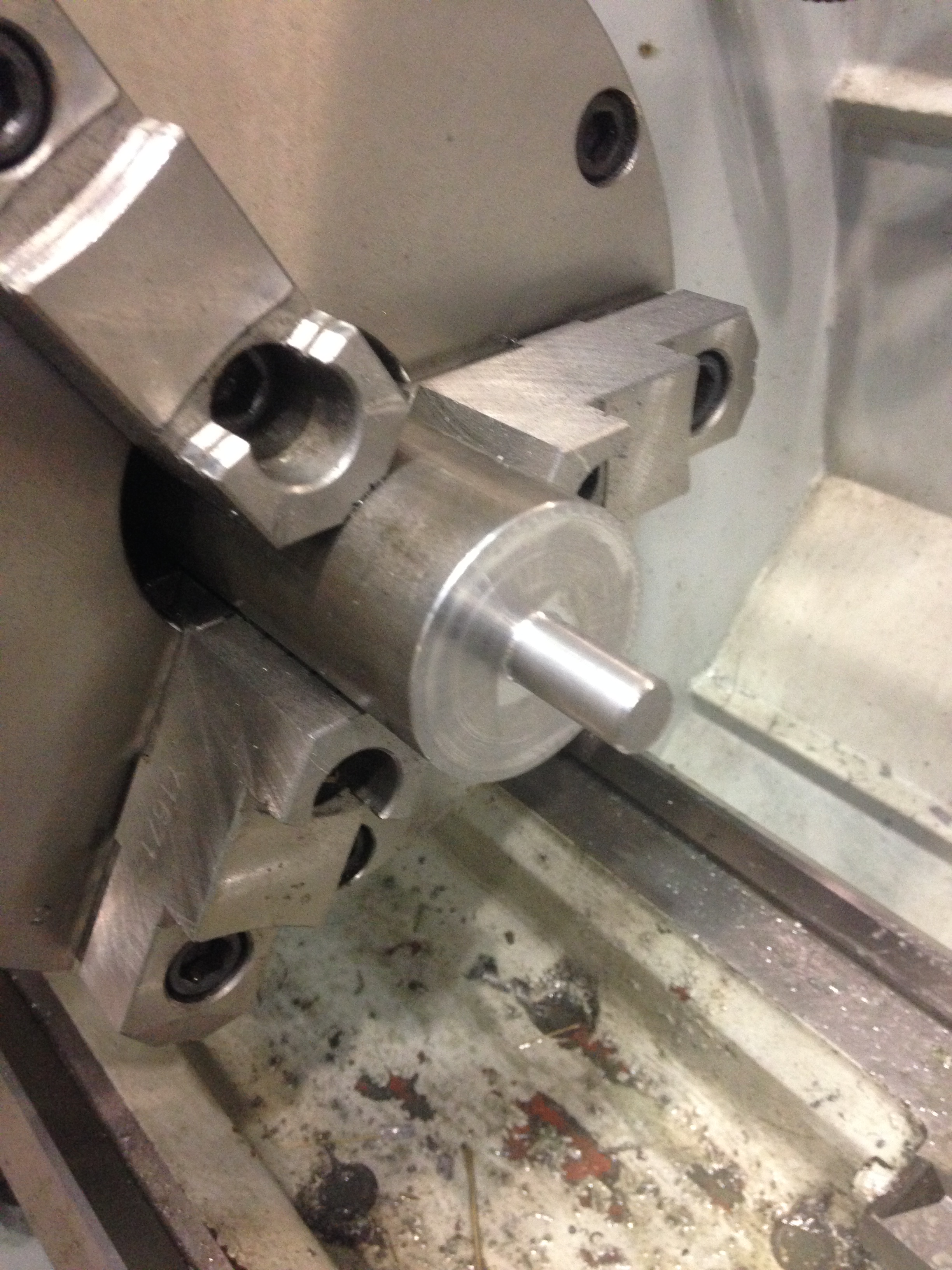 Figure 6 VII B1: Other end turned down to 0.5 inchesOnce these components have been made we can start assembling the roller together.VII B2. Assembly ProcessNow that the two main components of the roller are done we must now press fit the bearing into the aluminum rod. Figure 1 VII B2 shows the aluminum rod press fitted into the bearing on one end with the cartridge heater inside the connecting lead wires are sticking out.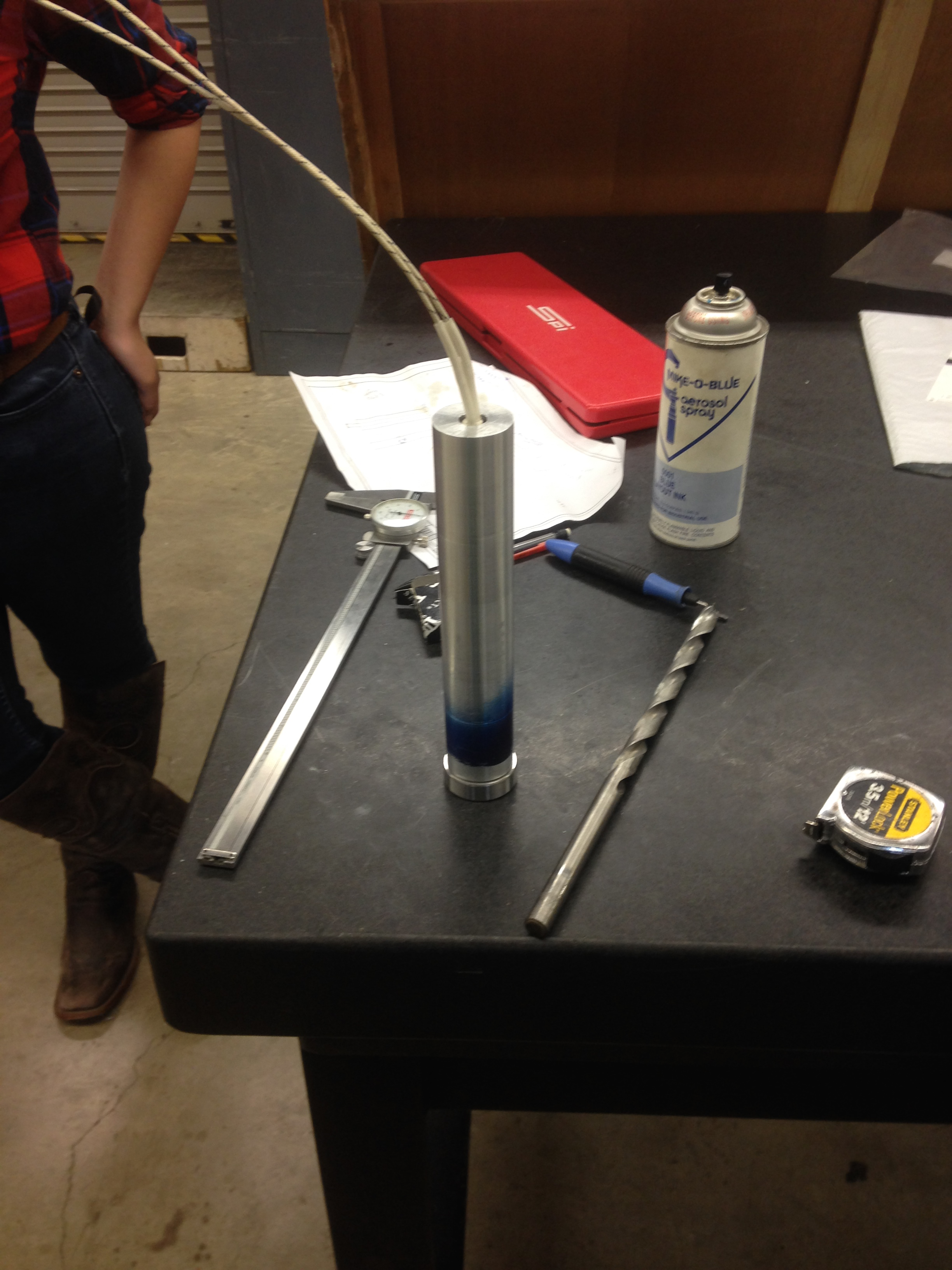 Figure 1 VII B2: Aluminum Rod CompletedNow we can press fit the aluminum rod into the steel roller through the use of a 50-ton press. As the cylinder is being press fitted into steel rollers thermal grease will be applied all around the cylinder so it can travel into the steel roller creating a thickness of thermal grease between the aluminum rod and the inner diameter of the steel roller. Figure 2 VII B2 shows the aluminum rod next to a grease gun used to lubricate the whole rod. Figure 3 VII B2 shows the steel rod being put into place filled with thermal grease as well to prepare for the press fitting of the aluminum rod. Figure 4 VII B2 shows the beginning and end of the press fitting.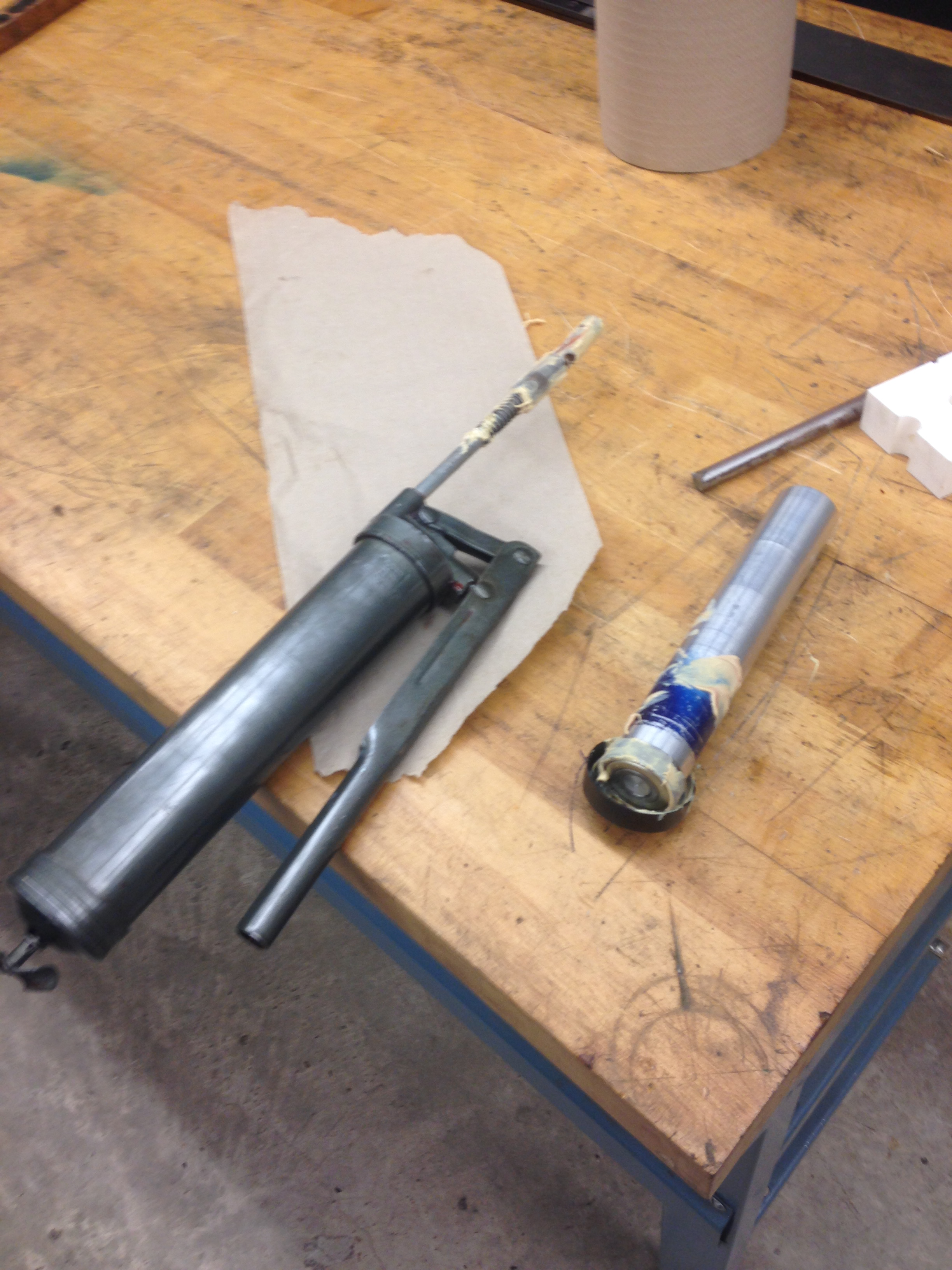 Figure 2 VII B2: Aluminum rod with grease gun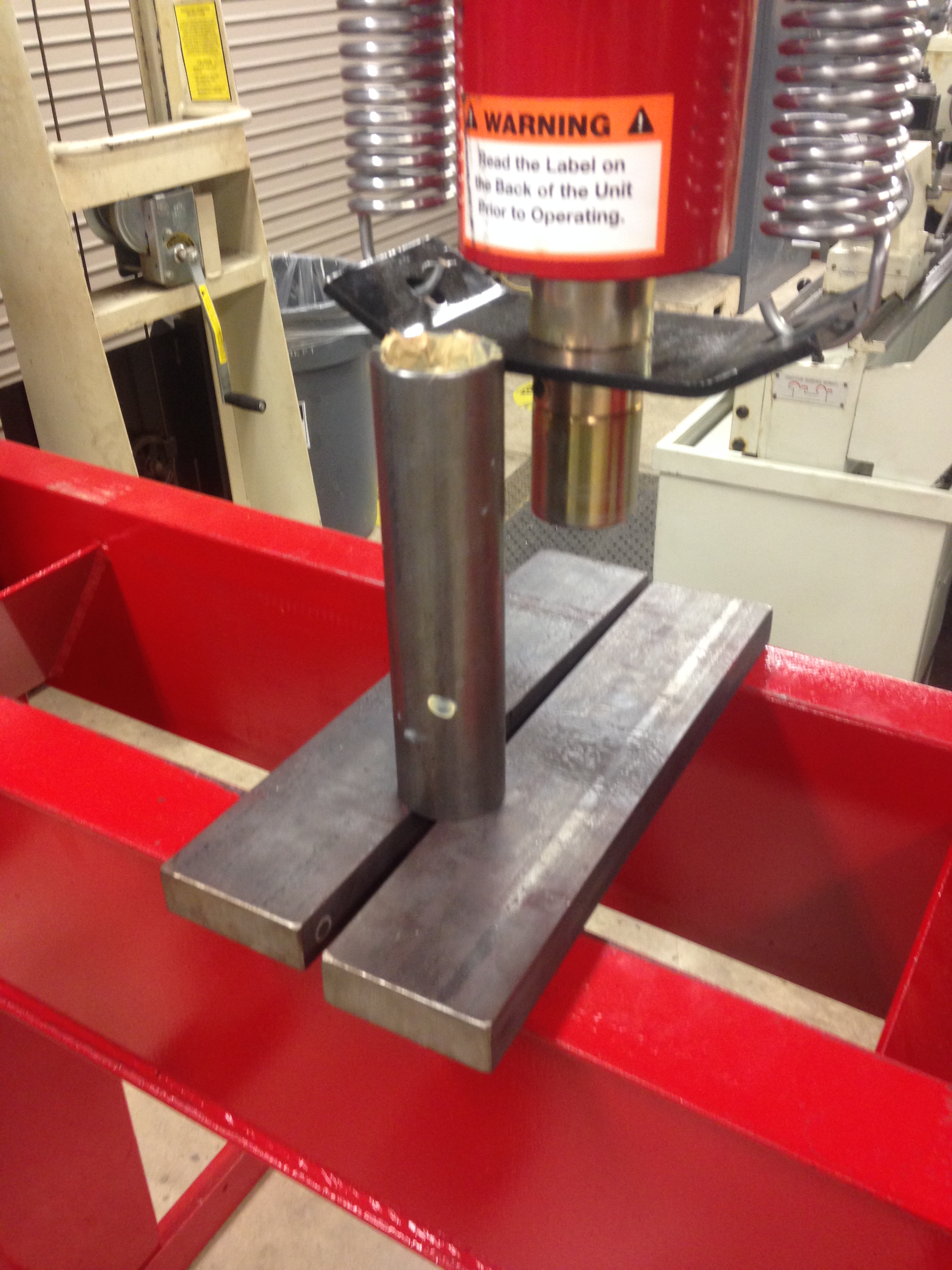 Figure 3 VII B2: Steel Roller with thermal grease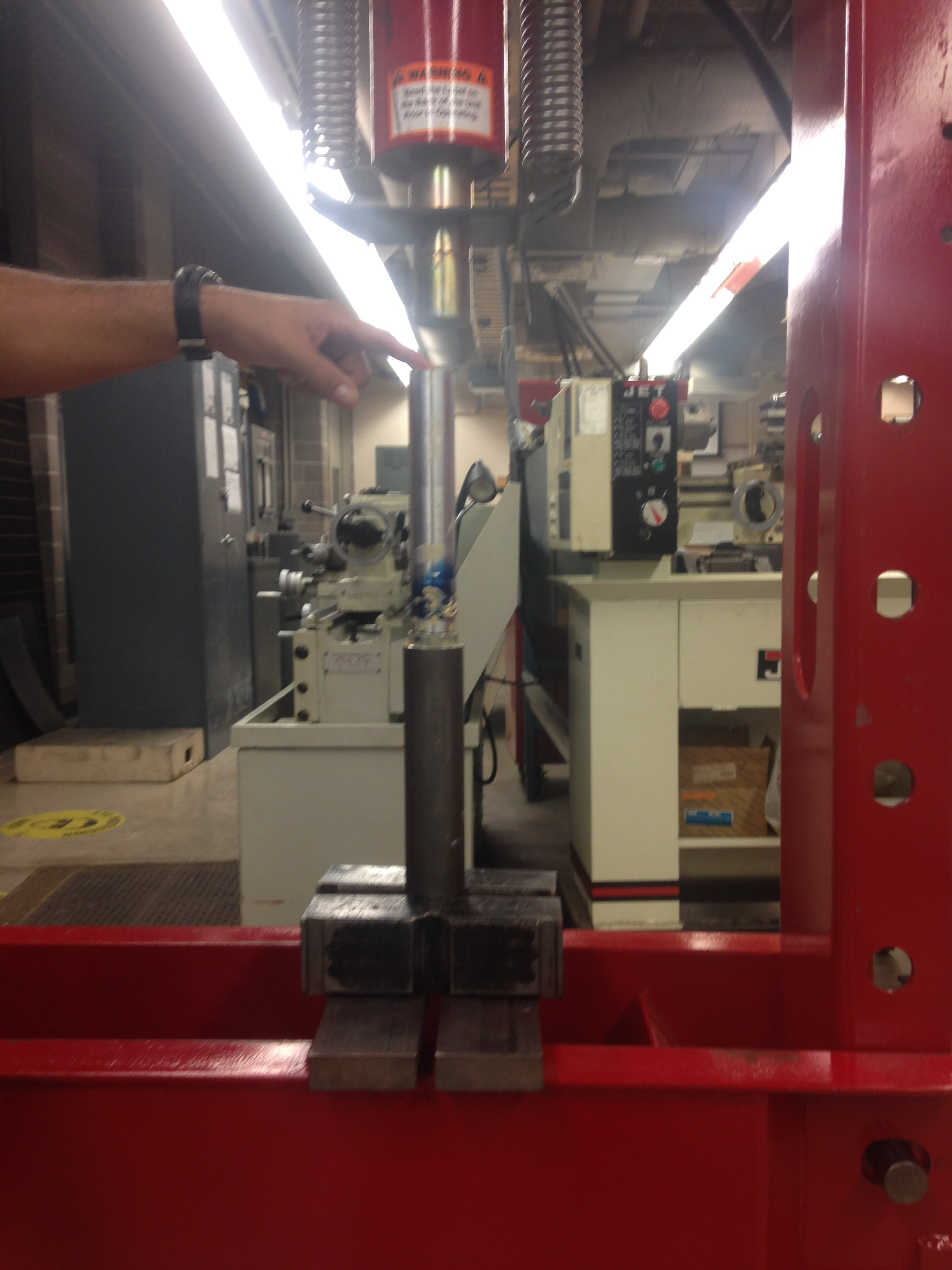 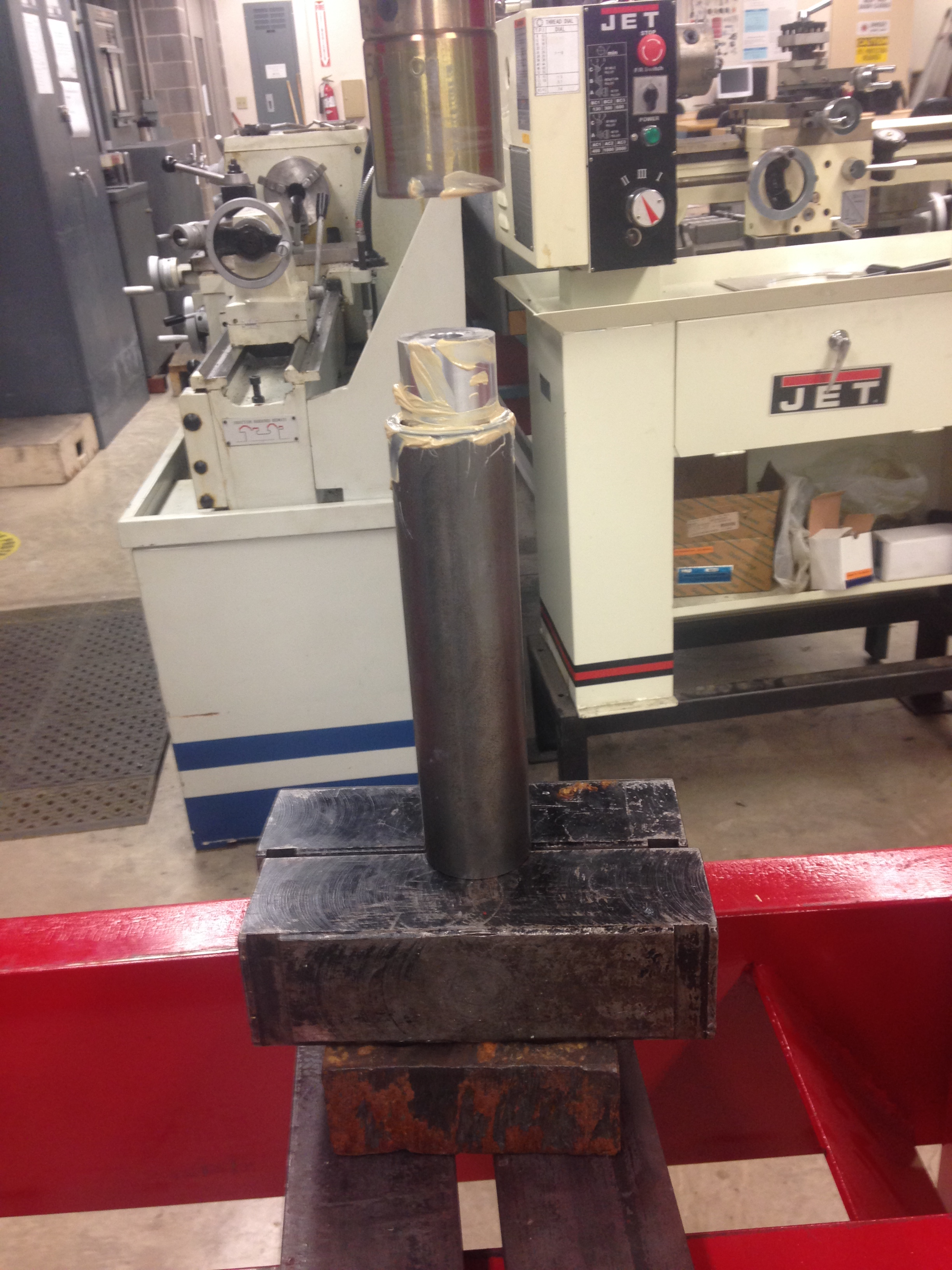 Figure 4 VII B2: Completed Heated RollerVII B3. Manufacturing Process DocumentBill of Materials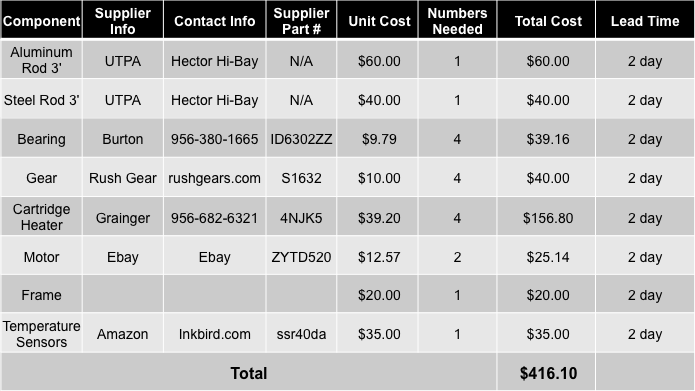 Table VIII: Bill of Materials	The table above displays the bill of materials for the entire product. As shown, the cartridge heaters are the most expensive part in our system with a total cost of $156.50. Lead-time for all materials is less than a week making it a time friendly product to assemble. Design ValidationIX A. Test Protocols	Now that we have our system intact and are going to start making an assembly chain for mass production there is room for error in production and some parts may be no good and cause the system to not work properly. So how can we make sure that all of our systems are working correctly and have no glitches? We need to be able to test our product and make sure key components are working. Out of so many calendaring systems produced using probability and statistics we can test a product to see if its features are working correctly. The main components for the system that must be checked are the temperature of the rollers and of course the thickness of the film being produced is the correct thickness and quality. So when testing the product first the easiest form of testing is the heating of the rollers. Our system will have a PDI sensor, which controls the temperature of the surface of the rollers, but how would we know that the PDI sensor is working correctly. We would simply get a thermocouple and touch the surface of the roller and conform that the reading from the thermocouple is within 10 percent error of the actual reading being given by the PDI sensor.	For the thickness of the material we would have to test the system by producing a thin film of multiple types of thermoplastics. We would produce these different materials for example to a thickness of 1 millimeter. When is thermoplastic is produced we will measure the thickness to make sure that all of the materials hold that constraint of 1 millimeter thickness. 	Once these two criteria have been met the calendaring system will pass inspection and the amount of calendaring systems that were within the probability portion that we were testing are fine. If the test protocol were a fail then all of those calendaring machines would have to be checked and fixed to meet the customer’s needs.IX C. Economic Analysis	The engineering economic analysis covers the prototype and production cost as well as the pricing distribution. This will determine the retail cost vs. the production cost to see how much profit will be made from the mass production of the calendering system.IX C1. Production Cost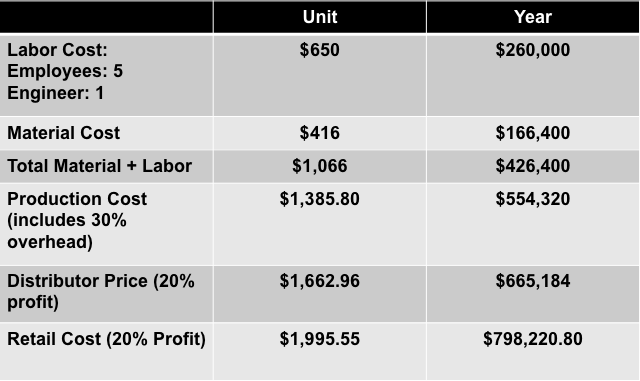 SummaryWith an understanding of the calendering market and the potential customers that will buy small lab sized machines is crucial to creating a product and making a company that can build profit from a product. One must understand the potential competitive products out there and build of the competition to install features that are useful, needed, and better then the competitors to arouse the customer to buy our product versus there’s. With the use of a tool called a QFD we can summarize the customers needs/wants and the engineering specifications needed to carry out a useful product. The QFD also allows the comparison of all competitor products including ours and shows which aspects of the system are most important to attain because one would like to achieve everything the customer wants and needs but due to certain constraints some options may not be viable to use or add to the system. Now that a full understanding of the market and the customer we can now develop a concept for our calendering system that will give a base of how to make the system work and what it will compose of. Then a process selection can begin for parts or function need and compare to different equipment for example different temperature sensors such as a thermocouple or thermistor. One can compare the cost of each product to each other as well as its sensitivity, range, and accuracy. This can be propagated to different items as well for a selection process. Now an initial design is completed and can now perform an engineering analysis to make sure all the parts and dimensions need are viable for a working calendering system. We will have to analysis the heat transfer of the system, and the deflection of the rollers and run with different scenarios to have the best outcome of parts used and to make sure they can withstand the working conditions. After this is done we can then start fabrications of parts and testing which will eventually lead to mass production of the system to create a profitable company.Reference:http://www.idspackaging.com/common/paper/Paper_320/calendering_wp.pdfhttp://www.mahloamerica.com/pdf/Mahlo Calendering Industry Application Expertise.pdfhttps://www.asdreports.com/news-1149/global-thermal-fluidheat-transfer-fluid-market-expected-reach-25-billion-2017http://www.appropedia.org/Polymer_calenderinghttp://www.alibaba.com/product-detail/Li-ion-battery-lab-calendaring-machine_1815506686.html?spm=a2700.7724857.29.100.zeWagqhttp://www.edn.com/Home/PrintView?contentItemId=4368418https://en.wikipedia.org/wiki/Calenderhttp://www.paratusindustries.com/calenders.htmhttp://www.vxb.com/page/bearings/PROD/inch/Kit7426?gclid=CIng8t2v8cgCFY-CaQod93QMqwhttp://www.southwestpolymersupplies.co.uk/rubber-processig-machinery/4588548501http://www.chareontut.com/TwoRollMill.htmhttp://www.uttamrubtech.com/calender-machines.html http://www.sut.ac.th/engineering/Metal/pdf/MetForm/03_Rolling%20of%20metals.pdf http://www.rushgears.com/tech-tools/part-search/gears/type/spur TopicsEquationHeat Transfer RollersMachine Elements  (Pitch equation)Or (Specific roll Pressure)GearPitchNumber of TeethOutside Diameter (mm)Pitch Diameter (mm)Driver16325450.8Driven162339.736.5Driven16152623.8